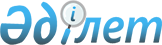 Теміртау қаласында сайлау учаскелерін құру туралы
					
			Күшін жойған
			
			
		
					Қарағанды облысы Теміртау қаласының әкімінің 2018 жылғы 29 қарашадағы № 2 шешімі. Қарағанды облысының Әділет департаментінде 2018 жылғы 7 желтоқсанда № 5031 болып тіркелді. Күші жойылды - Қарағанды облысы Теміртау қаласының әкімінің 2020 жылғы 24 маусымдағы № 1 шешімімен
      Ескерту. Күші жойылды - Қарағанды облысы Теміртау қаласының әкімінің 24.06.2020 № 1 шешімімен (алғаш ресми жарияланған күннен бастап қолданысқа енгізіледі).
      Қазақстан Республикасының 1995 жылғы 28 қыркүйектегі "Қазақстан Республикасындағы сайлау туралы" Конституциялық заңының 23-бабына, Қазақстан Республикасының 2001 жылғы 23 қаңтардағы "Қазақстан Республикасындағы жергілікті мемлекеттік басқару және өзін-өзі басқару туралы" Заңына сәйкес, Теміртау қаласының әкімі ШЕШТІ:
      1. Осы шешімге 1-қосымшаға сәйкес Теміртау қаласында сайлау учаскелері құрылсын.
      2. Осы шешімге 2-қосымшаға сәйкес Теміртау қаласы әкімінің кейбір шешімдерінің күші жойылды деп танылсын.
      3. Осы шешімнің орындалуын бақылау Теміртау қаласы әкімі аппаратының басшысына жүктелсін.
      4. Осы шешім алғаш ресми жарияланған күннен бастап қолданысқа енгізіледі. Теміртау қаласының сайлау учаскелері № 311 сайлау учаскесі
      Орталығы – Мир даңғылы, 62 мекенжайдағы Теміртау қаласы әкімдігінің "Теміртау қаласының № 23 жалпы білім беретін орта мектебі" коммуналдық мемлекеттік мекемесі.
      Шекаралар: Мир даңғылы, №№ 1, 2, 2/2, 2/3, 2/4, 3/1, 4, 5, 6, 7, 7А, 7/5, 8, 8/1, 9, 10, 11, 12, 13, 13/1, 13/2, 14, 14/1, 15, 16, 16/1, 17, 18/1, 19, 19/1, 21, 24, 24/2, 24/4, 24А, 25/1, 26, 27/1, 28, 29, 30, 32, 33, 34, 34А, 35, 36, 37, 38, 39, 40, 41, 41/1, 42, 43, 46, 47, 47/1, 47/2, 48, 48/1, 48/2, 48/4, 49/1 үйлер; Горка Дружбы ықшамауданы, №№ 37, 38, 39, 75, 95, 96 үйлер; Гайдар көшесі, №№ 1, 3, 4, 5, 5/1, 6, 7, 8, 8/1, 8А, 9/1, 9, 11, 11/1 үйлер; Калинин көшесі, №№ 54, 57, 59, 59/1, 61, 61/1, 63, 63/1, 65, 65/1, 66, 66/1, 66/2, 67, 67/1, 68/1, 68/2, 69, 70, 70/2, 72, 72/2, 74, 74/2, 74/4, 76/2 үйлер; Қарағанды шоссесі көшесі, №№ 50, 52, 52/1, 52/2, 54, 56, 58, 60, 62, 64, 66, 68, 70, 76, 78, 80, 82, 84, 86, 88, 90, 92, 94, 96, 98, 100, 102, 104, 106, 108 үйлер; 1-ші Кольцевая көшесі, №№ 1, 1А, 2, 3, 3А, 3/5, 5, 5А, 6, 7, 8, 9, 10, 11, 12, 13, 14, 15, 16, 17, 18, 19, 20, 21, 22, 23, 24, 25, 26, 27, 28, 29, 30, 31, 32, 33, 34, 35, 36, 37, 38, 39, 40, 41, 42, 42А, 43, 44, 45, 46, 46А, 48, 50, 52, 54, 56, 58, 60, 62, 64, 66, 68, 70, 72, 74, 76 үйлер; 4-ші Кольцевая көшесі, №№ 1, 3, 4, 5, 6, 7, 8, 9, 10, 11, 12, 13, 14, 15, 16, 17, 18, 19, 20, 21, 22, 23, 24, 26, 27, 28, 29, 30, 31, 32, 33, 34, 35, 36, 37, 38, 40, 42, 44, 46, 48, 50, 51, 52, 54, 56, 58, 60, 62, 64, 66, 68, 70, 72, 74, 76, 78, 97 үйлер; Крупская көшесі, №№ 1, 1/1, 2, 2/1, 3, 3/1, 5, 5/1, 6, 7/1, 8А, 9/1, 10, 11, 11/1, 12, 13, 13/1, 15, 15/1, 15/2, 17, 17/1, 19, 19/1, 21, 21/1, 21/2, 23, 23/1, 25, 27, 29, 29А, 30, 39, 41, 43/1, 44, 51, 76/2 үйлер; Матросов көшесі, №№ 2, 3, 4, 5, 6, 7, 8, 9, 10, 11, 12, 13, 14, 15, 16, 17, 18, 19, 20, 22, 23, 24, 25, 26, 27, 28, 29, 30, 31, 33, 33А , 33Б, 34, 35, 36, 37, 37А, 37Б, 38, 39, 40, 41, 41А, 42, 43, 44, 45, 45/1, 46, 47, 48, 49, 50, 51, 52, 54, 55, 56, 57, 58, 59, 60, 61, 63, 64, 65, 66, 67, 68, 69, 70, 71, 72, 74, 75, 75А, 76, 78, 79, 80, 81, 82, 84, 86, 87, 88, 90, 92, 94, 96, 98, 99, 100, 114 үйлер; Молодежная көшесі, №№ 1, 2, 3, 4, 5, 6, 7, 8, 9, 10, 11, 13, 15 үйлер; Морозов көшесі, №№ 2, 4, 5, 6, 7, 7/1, 8, 9, 10, 12, 14, 16, 18, 20 үйлер; Нүркен Абдиров көшесі, №№ 2, 4, 4/2, 5, 6, 7, 9, 10, 10/1, 11, 12, 12/1, 13, 14, 14/1, 15, 16, 16/1, 17, 18, 19, 20, 21, 23, 25, 28 үйлер; Сергей Лазо көшесі, №№ 3, 4, 5, 6, 7, 9, 9/1, 11, 13, 14, 15, 17, 19, 20, 20/1, 21, 22, 23, 25, 26, 27, 28, 29, 30, 30/1, 31, 32, 33, 34, 34/2, 34/3, 35, 37, 39, 41 үйлер; Ушинский көшесі, №№ 3, 5, 9 үйлер; 91А квартал, №№ 3, 4, 5, 6, 7, 9, 10, 11, 12, 13, 14, 15, 16, 18, 19, 20, 22, 24/1, 26, 27, 28, 29, 30, 31, 32, 33, 34, 35, 36, 37, 38, 39, 40, 41, 42, 43, 45, 46, 47, 48, 49, 50, 51, 52, 53, 54, 55, 56, 57, 58, 59, 60, 61, 62, 63, 64, 65, 69, 70, 71, 72, 73, 74, 75, 76, 77, 78, 79, 80, 81, 83 үйлер; 91Б квартал, №№ 3, 9, 12, 13, 15, 16, 17, 23, 24, 25, 26, 27, 28, 29, 30, 31, 32, 33, 35, 36, 37, 38, 39, 40, 41, 42, 46, 47, 48, 49, 50, 51, 54, 55, 56, 57, 58, 60, 74 үйлер. № 312 сайлау учаскесі
      Орталығы - Димитров көшесі, 1 мекенжайдағы Қарағанды облысының білім басқармасының "Теміртау индустриалды-технологиялық колледжі" коммуналдық мемлекеттік мекемесі.
      Шекаралар: Строителей даңғылы, №№ 32, 36, 38, 39, 40, 41, 42, 42/1, 42/2, 44, 46, 49, 51, 53, 55, 57 үйлер; Димитров көшесі, №№ 1, 2, 4, 4/1, 5, 5/1, 5/2, 6/1, 6/2, 7, 7/1, 7/2, 8, 8/1, 9, 9/1, 9/2, 10 үйлер; Калинин көшесі, №№ 37, 39, 41, 43, 45, 51, 51/1, 51/2 үйлер; Қарағанды шоссесі көшесі, №№ 34, 36, 46 үйлер; Победа көшесі, №№ 1, 3/1, 3/2, 5, 5/1, 5/2, 7, 7/1, 7/2, 9 үйлер; Фурманов көшесі, №№ 7, 8, 10, 10/1, 10/2, 12, 12/1,12/2, 14, 14/1, 14/2, 16 үйлер. № 313 сайлау учаскесі
      Орталығы – Строителей даңғылы, 27/1 мекенжайдағы Теміртау қаласы әкімдігінің "Теміртау қаласының №5 Ғабиден Мұстафин атындағы қазақ орта мектебі" коммуналдық мемлекеттік мекемесі.
      Шекаралар: Республика даңғылы, №№ 5, 7, 9/1, 11, 11/1 үйлер; Строителей даңғылы, №№ 20, 21, 23, 23/1, 25, 27, 29, 29/1, 29/2, 33, 33/1, 35 үйлер; Димитров көшесі, №№ 12, 14, 14/1, 16/1, 18 үйлер; Калинин көшесі, №№ 29, 31, 33, 35 үйлер; Қарағанды шоссесі көшесі, №№ 20, 20/1, 22, 22/1, 24, 24/1, 26, 26/1, 26/2, 28, 28/1, 30 үйлер; Победа көшесі, №№ 10, 11, 12, 12/1, 12/2, 15, 15/1, 15/2, 19, 19/2, 21 үйлер. № 314 сайлау учаскесі
      Орталығы – Республика даңғылы, 21/1 мекенжайдағы Теміртау қаласы әкімдігінің "Теміртау қаласының №11 жалпы білім беретін орта мектебі" коммуналдық мемлекеттік мекемесі.
      Шекаралар: Комсомол даңғылы, №№ 53/1, 55/2 үйлер; Республика даңғылы, №№ 17, 19, 19/1, 21, 23, 25, 25/1, 27 үйлер; Горка Дружбы ықшамауданы, №№ 12А, 12Б, 12В, 13, 14 үйлер; Блюхер көшесі, №№ 21, 25, 27, 29, 31, 32/2, 33, 33/1 үйлер; Димитров көшесі, №№ 13, 13/1, 13/2 үйлер; Калинин көшесі, №№ 28, 30, 32, 32/1, 34, 36/1 үйлер. № 315 сайлау учаскесі
      Орталығы - Строителей даңғылы, 27/1 мекенжайдағы Теміртау қаласы әкімдігінің "Теміртау қаласының Ғабиден Мұстафин атындағы № 5 қазақ орта мектебі" коммуналдық мемлекеттік мекемесі.
      Шекаралар: Республика даңғылы, №№ 2, 6, 6/1, 6/2, 8, 8/1, 8/2 үйлер; Строителей даңғылы, №№ 1А,1Б, 3/1, 13, 17 үйлер; Байсейітова көшесі, №№ 1, 2, 2/1, 3, 4, 4/1, 5, 5/1, 6, 9, 9/1, 11, 13 үйлер; Қарағанды шоссесі көшесі, №№ 12, 14,14/1 үйлер; Коммунаров көшесі, №№ 1, 3, 5, 8Б үйлер; Мичурин көшесі, №№ 1, 3Б, 6, 7, 8, 23 үйлер; Металлургическая станциясы, №№ 1, 3, 7, 7/1, 6, 8, 8/1, 9, 11, 13, 14, 15, 18, 19, 20, 22, 23, 25, 27, 29, 32, 37, 38, 39, 42 үйлер.
      № 316 сайлау учаскесі
      Орталығы – Блюхер көшесі, 3 мекенжайдағы Теміртау қаласы әкімдігінің "Теміртау қаласының №31 жалпы білім беретін орта мектебі" коммуналдық мемлекеттік мекемесі.
      Шекаралар: 117 квартал, №№ 3А, 4, 5 үйлер; Республика даңғылы, №№ 10, 12, 14 үйлер; Строителей даңғылы, №№ 12, 14, 14/1, 18 үйлер; Калинин көшесі, №№ 7, 11, 13, 15, 15/1, 17 үйлер; Коммунаров көшесі, №№ 9, 11, 13 үйлер; Мичурин көшесі, №№ 41, 43, 43А (балалар үйі), 45, 47 үйлер; Жаңа-Ауыл станциясы, №№ 1, 2, 3, 4, 5, 6, 7, 8, 9, 10, 15, 16, 17, 29, 36 үйлер; 17 километр, №№ 4, 6, 7, 8, 9, 11, 14, 22, 23, 26, 27, 28, 29, 36, 37, 38А, 45, 48, 48А, 49, 50, 51, 59, 63 үйлер; Байсейітова көшесі: 10, 12, 14, 17,19, 19/1, 19/2, 23, 23/1, 23/2, 25. № 317 сайлау учаскесі
      Орталығы –Блюхер көшесі, 13 мекенжайдағы "АрселорМиттал Теміртау" АҚ күрделі құрылыс басқармасы.
       Шекаралар: Республика даңғылы, №№ 16, 16/1, 16/2, 16/3, 18 үйлер; Блюхер көшесі, №№ 1, 9, 11, 11/1 үйлер; Калинин көшесі, №№ 1/1, 8/1, 10, 12, 18, 20, 20/1, 20/2, 22, 22/2 үйлер; Коммунаров көшесі, №№ 18, 19, 20, 21, 22, 22/1, 23, 24, 24/1, 25, 26, 26/1, 27, 28, 28/1, 29, 30, 30/1, 32, 32/1, 34, 36 үйлер; Карьерная станциясы, 8 марта көшесі №№ 1, 1Б, 2, 3, 4, 6, 7, 8, 10 үйлер; 70 квартал, №№ 21, 21А, 22, 22А үйлер. № 318 сайлау учаскесі
      Орталығы - Блюхер көшесі, 3 мекенжайдағы Теміртау қаласы әкімдігінің "Теміртау қаласының № 31 жалпы білім беретін орта мектебі" коммуналдық мемлекеттік мекемесі.
      Шекаралар: 70 квартал, №№ 1, 4, 6, 9, 10, 11, 12, 12А, 13, 13А, 14, 15, 18 үйлер. № 319 сайлау учаскесі
      Орталығы – Республика даңғылы, 30 мекенжайдағы "Қарағанды мемлекеттік индустриялық университеті" республикалық мемлекеттік кәсіпорыны.
      Шекаралар: 70 квартал, №№ 2, 3, 4Б, 5 үйлер; 71 квартал, №№ 1, 1A, 1Б, 2, 31, 43Б үйлер, №31 кәсіби лицейдің жатақханасы; Республика даңғылы, №№ 26, 26А, 26/1, 26/2, 29, 31, 33 үйлер; Коммунаров көшесі, №№ 35, 37, 39, 41, 43А үйлер; Чайковский көшесі, №№ 20, 22/3 үйлер. № 320 сайлау учаскесі
      Орталығы – Республика даңғылы, 37/2 мекенжайдағы "Әубәкіров атындағы гимназия" жеке мекемесі.
      Шекаралар: Комсомол даңғылы, №№ 19, 19/1, 19/2, 21, 21/1, 21/2 үйлер; Республика даңғылы, №№ 35, 37, 39, 39/1, 39/2, 39/3, 39/4, 41, 41/1, 43, 43/1, 43/2 үйлер; Чайковский көшесі, №№ 22, 22/2, 24/1, 24/2, 26 үйлер; Димитров көшесі: 28, 30, 30/1, 32,32/1, 32/2, 34, 36. № 321 сайлау учаскесі
      Орталығы – Димитров көшесі, 34/1 мекенжайдағы Теміртау қаласы әкімдігінің "Теміртау қаласының №21 жалпы білім беретін орта мектебі" коммуналдық мемлекеттік мекемесі.
      Шекаралар: Комсомол даңғылы, №№ 23, 23/1, 23/2, 23/3, 25, 25/1, 27, 27/1, 27/2, 29, 29/1 үйлер; Димитров көшесі, №№ 38, 40, 42 үйлер. № 322 сайлау учаскесі
      Орталығы – 2- ықшамаудан мекенжайындағы Теміртау қаласы әкімдігінің "Теміртау қаласының әйелдер гимназиясы" коммуналдық мемлекеттік мекемесі.
      Шекаралар: Комсомол даңғылы, №№ 18, 20, 20/1, 20/2, 22, 22/1, 24, 26, 26/1, 26/2, 28, 30, 32, 32/1, 34, 34/1 үйлер; Республика даңғылы, №№ 38, 40, 42, 47 үй; Димитров көшесі, №№ 48, 48/1 үйлер. № 323 сайлау учаскесі
      Орталығы – 2-ықшамаудан мекенжайындағы Теміртау қаласы әкімдігінің "Теміртау қаласының әйелдер гимназиясы" коммуналдық мемлекеттік мекемесі.
      Шекаралар: Металлургтер даңғылы, №№ 5, 5/1, 5/2, 5/3, 7, 7/1, 7/3, 9, 9/1, 9/2, 11, 11/1, 13, 13/1 үйлер; Димитров көшесі, №№ 60, 62, 64, 66 үйлер. № 324 сайлау учаскесі
      Орталығы – Димитров көшесі, 58/2 мекенжайдағы Теміртау қаласы әкімдігінің "Теміртау қаласының № 20 мектеп-лицейі" коммуналдық мемлекеттік мекемесі.
      Шекаралар: Металлургтер даңғылы, №№ 7/4А, 7/4Б, 7/5 үйлер; Димитров көшесі, №№ 50, 52, 54, 56, 56/1, 56/2, 56/3, 58, 58/1 үйлер. № 325 сайлау учаскесі
      Орталығы – Димитров көшесі, 58/2 мекенжайдағы Теміртау қаласы әкімдігінің "Теміртау қаласының № 20 мектеп-лицейі" коммуналдық мемлекеттік мекемесі.
      Шекаралар: Металлургтер даңғылы, №№ 3, 3/1 үйлер; Республика даңғылы, №№ 49, 49/1, 49/2, 51, 51/1, 51/2, 51/3, 53, 53/1, 53/2, 53/3, 53/4, 55, 55/1, 55/2, 57, 57/1, 59, 61 үйлер. № 326 сайлау учаскесі
      Орталығы – 5-ықшамаудан, 39/2 мекенжайындағы Теміртау қаласы әкімдігінің "Теміртау қаласының №2 жалпы білім беретін орта мектебі" коммуналдық мемлекеттік мекемесі.
      Шекаралар: Металлургтер даңғылы, №№ 15/1, 17, 19, 19/1, 19/2, 23, 23/1 үйлер; Димитров көшесі, №№ 35, 35/1, 37, 37/1, 37/2, 39, 39/1, 41, 43, 43/1, 43/2, 43/3, 45 үйлер. № 327 сайлау учаскесі
      Орталығы – 5-ықшамаудан, 39/2 мекенжайындағы Теміртау қаласы әкімдігінің "Теміртау қаласының №2 жалпы білім беретін орта мектебі" коммуналдық мемлекеттік мекемесі.
      Шекаралар: Металлургтер даңғылы, №№ 21, 21/2A, 21/2, 21/2Б, 23/2, 25, 25/1, 25/2, 29, 29/1 үйлер; Мир даңғылы, №№ 78, 78/1, 78/2, 78/3, 78/4, 78/5, 78/6, 78/7, 78/8, 78/9, 82, 84, 84/1, 84/2, 84/3, 86 үйлер. № 328 сайлау учаскесі
      Орталығы – 5- ықшамаудан мекенжайындағы "Строитель" спорт кешені.
      Шекаралар: Комсомол даңғылы, №№ 48/1, 49/1, 50/1, 50/2, 50/4, 50/5, 50/8Б, 54/1, 56, 56/3, 58, 60, 60/1, 62, 64, 64/1, 66, 66/1, 69 үйлер; Мир даңғылы, №№ 66, 68, 70, 70/1, 72, 74, 74/1, 76, 78 үйлер. № 329 сайлау учаскесі
      Орталығы – Мир даңғылы, 62 мекенжайдағы Теміртау қаласы әкімдігінің "Теміртау қаласының №23 жалпы білім беретін орта мектебі" коммуналдық мемлекеттік мекемесі.
      Шекаралар: Комсомол даңғылы, №№ 35, 39, 41, 51/2, 55/1, 61 үйлер; 
      Горка Дружбы ықшамауданы, №№ 1, 2, 3, 6, 6/1, 8, 10, 11, 12, 29, 30, 31, 32, 34, 35, 36 үйлер; 94-квартал, №1 үй; Димитров көшесі, № 17 үй. № 330 сайлау учаскесі
      Орталығы – Мир даңғылы, 75 мекенжайдағы Теміртау қаласы әкімдігінің "Теміртау қаласының №8 жалпы білім беретін орта мектебі" коммуналдық мемлекеттік мекемесі.
      Шекаралар: 7 ықшамаудан, №№ 52, 53, 54, 55, 56, 57, 58, 59, 60, 62, 63, 64 үйлер; 68 квартал, №№ 4, 5, 6, 7, 8 үйлер. № 331 сайлау учаскесі
      Орталығы – Мир даңғылы, 75 мекенжайдағы Теміртау қаласы әкімдігінің "Теміртау қаласының № 8 жалпы білім беретін орта мектебі" коммуналдық мемлекеттік мекемесі.
      Шекаралар: 7- ықшамаудан, №№ 1А, 1Б, 2, 3, 4, 5, 6, 7, 8, 9, 41, 43, 44, 45, 46, 47, 48, 49, 50, 51 үйлер. № 332 сайлау учаскесі
      Орталығы – 7-ықшамаудан, 22/1 мекенжайдағы Теміртау қаласы әкімдігінің "Теміртау қаласының № 27 жалпы білім беретін орта мектебі" коммуналдық мемлекеттік мекемесі.
      Шекаралар: 7- ықшамаудан, №№ 10, 11, 12, 13, 14, 15, 16, 17, 18, 19, 20, 21, 22, 23, 24, 25, 26, 27 үйлер. № 333 сайлау учаскесі
      Орталығы - Комсомол даңғылы, 91 мекенжайдағы Теміртау қаласы әкімдігінің "Теміртау қаласының № 15 қазақ мектеп-гимназиясы" коммуналдық мемлекеттік мекемесі.
      Шекаралар: Комсомол даңғылы, № 97 үй; Амангелді көшесі, №№ 1, 1А, 1Б, 2, 3, 5, 6, 7, 8, 9, 10, 11, 12, 13, 14, 15, 17, 19, 20/1, 21, 25, 27, 29, 31, 32, 33, 33/1, 33/2, 39/1 үйлер; Жамбыл көшесі, №№ 1, 1А, 2, 2/1, 2/2, 2/3, 2/4, 3, 4, 5, 6, 7, 8, 9, 10, 11, 12, 13, 14, 15, 16, 17, 18, 19, 20, 21, 22, 23, 24, 25, 26, 27, 28, 29, 30, 32, 33, 34, 35, 36, 37, 38, 40, 42, 43, 44, 45, 46, 47, 48, 50, 51, 52, 53, 54, 54/1, 56/1, 57, 61, 62, 63, 65, 69, 71, 73, 76, 77, 84/2 үйлер; Дорожниктер көшесі, №№ 1, 7, 8, 12, 16, 21 үйлер; Каменщиктер көшесі, №№ 2/5, 4, 5, 6, 7, 7/1, 8, 10, 11, 12, 13, 14, 15, 16, 19, 21, 23, 25, 31, 35, 39 үйлер; Қарағанды шоссесі көшесі, №№ 158/3, 160/3, 162/2, 164/2, 170 үйлер; Кошевой көшесі, №№ 1, 1/1, 2, 3, 3/1, 4, 5, 5/1, 7, 7/1, 9, 9/1, 10, 12, 16, 20, 22, 31, 42 үйлер; Кулибин көшесі, №№ 1, 1/1, 1/2, 3, 3/2, 5, 5/1, 5/2, 6, 7, 7/1, 7/2, 9, 9/1, 9/2, 11, 11/2, 13, 13/1, 14, 15, 15/1, 15/2, 16, 16/1, 16/2, 18, 18/1, 18/2, 20, 20/1, 20/2, 21/1, 21/2, 22/1, 22/2, 23/1, 23/2, 24, 24/1, 25, 25/1, 25/2, 26, 27, 27/2, 28, 28/1, 29/1, 29/2, 31/1, 31/2, 32/1, 32/2, 33/1, 33/2, 34/1, 35/1, 35/2, 37, 38, 40, 42, 43/1, 44, 45, 46, 50, 52, 53, 61, 63, 65, 67 үйлер; Лисовенко көшесі, №№ 5, 6, 7, 8, 9, 10, 11, 12, 13, 14, 15, 17, 18, 19, 20, 21, 21А, 23, 33, 37, 39, 40, 41, 42, 43, 44, 45, 46, 47, 48, 50, 51, 52, 53, 54, 56, 58, 59, 60, 62, 64, 66, 67, 68, 72, 74, 76, 78 үйлер; Малярлар көшесі, №№ 4, 7, 8, 9, 10, 12, 13 үйлер; Отделочниктер көшесі, №№ 2, 6, 8, 9, 10, 11, 12, 13, 14, 15, 17, 18, 19, 20, 21, 22, 23, 24, 25, 26, 28, 34, 36, 37, 38, 40, 41, 42, 44, 46, 48, 50, 54, 56, 62 үйлер; Плотниктер көшесі, №№ 3, 19, 21, 23 үйлер; Штукатурлар көшесі, №№ 1, 5, 7, 8, 9, 10, 11, 12, 13, 14, 16, 19, 21 үйлер; Звездный тұйығы, №№ 1, 2, 3, 6, 7, 8 үйлер; Зенитный тұйығы, №№ 2, 3, 4, 5, 6, 8, 9, 10, 11, 12, 12А, 13, 14, 15, 16, 17, 21, 22, 22А үйлер; Лунный тұйығы, №№ 1, 2, 3, 6, 7, 9 үйлер; Марсовый тұйығы, №№ 2, 3, 4, 6, 8, 10, 14, 51, 78, 87, 88 үйлер; Планетный тұйығы, №№ 2, 5, 6, 8, 10, 15 үйлер; Полярный тұйығы, №№ 1, 3, 5, 7, 8, 10 үйлер; Ракетный тұйығы, №№ 2, 3, 4, 5, 6, 8 үйлер; Солнечный тұйығы, №№ 1, 2, 5, 7, 9, 10, 38/1 үйлер; 9А ықшамаудан, №№ 1А, 2, 3, 3А, 4, 5, 7, 12, 13, 15, 16, 19, 20, 21, 22, 23, 24, 25, 26, 27, 28, 29, 30, 31, 31А, 32, 33, 34, 35, 36, 37, 38, 42, 43, 43/1, 44, 45, 46, 47, 49, 50, 51, 53, 53/1, 56, 57/1, 60, 61, 63, 63/2, 65, 67, 82, 82/1, 82/2, 83, 84, 85, 87, 89, 89/1, 90, 92, 93, 105 үйлер. № 334 сайлау учаскесі
      Орталығы - Комсомол даңғылы, 91 мекенжайдағы Теміртау қаласы әкімдігінің "Теміртау қаласының № 15 қазақ мектеп-гимназиясы" коммуналдық мемлекеттік мекемесі.
      Шекаралар: Мир даңғылы, №№ 53, 55, 55/1, 57 үйлер; 7 ықшамаудан, №№ 28, 29, 30, 31, 32, 33, 34, 35, 36 үйлер; 68 квартал, №№ 1, 2, 3, 9, 10, 11, 12, 17А, 17Б, 18, 19 үйлер. № 335 сайлау учаскесі
      Орталығы – 6- ықшамаудан мекенжайдағы Теміртау қаласы әкімдігінің "Теміртау қаласының №6 жалпы білім беретін орта мектебі" коммуналдық мемлекеттік мекемесі.
      Шекаралар: 6- ықшамаудан, №№ 1, 2, 3, 4, 6, 7, 7А, 8, 9, 10, 11, 12, 17, 29, 30, 30А, 37, 38 үйлер. № 336 сайлау учаскесі
      Орталығы – 6- ықшамаудан мекенжайдағы Теміртау қаласы әкімдігінің "Теміртау қаласының №6 жалпы білім беретін орта мектебі" коммуналдық мемлекеттік мекемесі.
      Шекаралар: 6-ықшамаудан, №№ 5, 13, 14, 15, 16, 18, 19, 20, 21, 22, 23, 24, 25, 26, 27, 28, 70, 71 үйлер. № 337 сайлау учаскесі
      Орталығы – 6-ықшамаудан, 49А мекенжайдағы Теміртау қаласы әкімдігінің "Теміртау қаласының №10 жалпы білім беретін орта мектебі" коммуналдық мемлекеттік мекемесі.
      Шекаралар: 6-ықшамаудан, №№ 44, 45, 46, 47, 48, 49, 50, 51, 52, 53, 53А, 53Б, 53В, 53Г, 54, 55, 56, 56А үйлер. № 338 сайлау учаскесі
      Орталығы – 6-ықшамаудан, 49А мекенжайдағы Теміртау қаласы әкімдігінің "Теміртау қаласының №10 жалпы білім беретін орта мектебі" коммуналдық мемлекеттік мекемесі.
      Шекаралар: 6- ықшамаудан, №№ 31, 32, 33, 34, 34А, 34Б, 35, 35А, 36, 39, 39А, 40, 41, 42, 43, 57, 58, 59, 60, 61, 62, 63, 64 үйлер. № 339 сайлау учаскесі
      Орталығы – 8-ықшамаудан, 98А мекенжайдағы Теміртау қаласы әкімдігінің "Теміртау қаласының №17 жалпы білім беретін орта мектебі" коммуналдық мемлекеттік мекемесі.
      Шекаралар: 8- ықшамаудан, №№ 98, 98/3, 98/4, 99, 100, 102, 103, 104, 105, 106, 108, 109, 110, 113, 114, 115, 116, 117, 118, 119, 120, 121, 123, 125, 126, 126/2, 126/8, 127, 129, 130, 131, 132, 133, 134, 135, 136, 137, 138, 139, 140, 141, 142 үйлер. № 340 сайлау учаскесі
      Орталығы – 8-ықшамаудан, 98А мекенжайдағы Теміртау қаласы әкімдігінің "Теміртау қаласының №17 жалпы білім беретін орта мектебі" коммуналдық мемлекеттік мекемесі.
      Шекаралар: 8- ықшамаудан, №№ 48, 49, 51, 54, 55, 56, 57, 58, 59, 60, 61, 62, 62/1, 62/4, 63, 64, 65, 66, 67, 68, 69, 70, 71, 72, 73, 74, 75, 76, 76А, 77, 78, 79, 80, 81, 82, 83, 85, 86, 87, 89, 91, 92, 93, 94, 95, 96, 97 үйлер. № 341 сайлау учаскесі
      Орталығы – Шоқан Уәлиханов көшесі, 17/1 мекенжайдағы Теміртау қаласы әкімдігінің "Теміртау қаласының №19 жалпы білім беретін орта мектебі" коммуналдық мемлекеттік мекемесі.
      Шекаралар: Металлургтер даңғылы, №№ 30/1, 32/1, 32/2, 34, 34/1 үйлер; Мир даңғылы, 88, 90, 90/1, 92, 94/1, 96, 96/1, 96/2, 98, 98/1, 100, 100/1, 102, 102/2, 102/3 үйлер. № 342 сайлау учаскесі
      Орталығы – Шоқан Уәлиханов көшесі, 17/1 мекенжайдағы Теміртау қаласы әкімдігінің "Теміртау қаласының №19 жалпы білім беретін орта мектебі" коммуналдық мемлекеттік мекемесі.
      Шекаралар: Металлургтер даңғылы, №№ 16, 20, 22, 22/1, 22/2, 22/3, 24, 24/1, 24/2, 24/3, 24/4, 26, 26/1, 26/2, 26/3, 28, 30, 32 үйлер; Димитров көшесі, №№ 47, 49, 51 үйлер. № 343 сайлау учаскесі
      Орталығы- Тәуелсіздік гүлзары, 26 мекенжайдағы "Ғазиза Жұбанова атындағы өнер мектебі" коммуналдық мемлекеттік қазыналық кәсіпорыны. 
      Шекаралар: Тәуелсіздік гүлзары, №№ 15, 15/1, 17, 17/1, 19, 21, 23 үйлер; Мир даңғылы, №№ 104/1, 104/2, 104/3, 106, 106/1, 106/2, 108/1 үйлер; Шоқан Уәлиханов көшесі, №№ 17, 19, 19/1, 20, 20/1, 22 үйлер; Чернышевский көшесі, № 103 үй. № 344 сайлау учаскесі
      Орталығы – Металлургтер даңғылы, 26/6 мекенжайдағы Теміртау қаласы әкімдігінің "Теміртау қаласының №24 жалпы білім беретін орта мектебі" коммуналдық мемлекеттік мекемесі.
      Шекаралар: Тәуелсіздік гүлзары, №№ 11, 11/1, 13, 13/1 үйлер; Металлургтер даңғылы, № 26/5 үй; Мир даңғылы, № 98/2 үй; Герцен көшесі, № 12/1 үй; Шоқан Уәлиханов көшесі, №№ 9, 9/1, 11, 13, 14,15, 15/1, 15/2, 15/3, 15/4, 15/5, 15/6, 15/7, 15/8, 15/9, 15/10, 16, 18 үйлер; 4-ықшамаудан, №№ 62, 63, 64, 65, 66, 67, 68, 69 үйлер. № 345 сайлау учаскесі
      Орталығы – 3-ықшамаудан мекенжайдағы Теміртау қаласы әкімдігінің "Теміртау қаласының №14 мектеп-лицейі" коммуналдық мемлекеттік мекемесі.
      Шекаралар: Металлургтер даңғылы, №№ 8, 8/1, 10, 10/1, 10/2, 10/3, 10/4, 12, 12/1 үйлер; Димитров көшесі, №№ 68, 68/1, 70/1, 70/2, 72, 72/1, 74/1 үйлер. № 346 сайлау учаскесі
      Орталығы – Республика даңғылы, 73 мекенжайдағы Теміртау қаласы әкімдігінің "Теміртау қаласының №9 мектеп-лицейі" коммуналдық мемлекеттік мекемесі.
      Шекаралар: Димитров көшесі, №№ 76, 78, 78/1, 78/2, 80, 80/1, 82, 82/1, 82/2, 82/3, 84, 84/3, 84/5, 86, 88 үйлер. № 347 сайлау учаскесі
      Орталығы – Республика даңғылы, 73 мекенжайдағы Теміртау қаласы әкімдігінің "Теміртау қаласының №9 мектеп-лицейі" коммуналдық мемлекеттік мекемесі.
      Шекаралар: Тәуелсіздік гүлзары, №№ 3, 3/1, 5, 5/1, 7 үйлер; Республика даңғылы, №№ 69, 69/1, 69/2, 69/3, 71, 71/1, 71/2, 71/3, 75/1, 77, 79, 81, 85 үйлер; Димитров көшесі, №№ 90, 92, 94, 96 үйлер; Шоқан Уәлиханов көшесі, №№ 1, 2, 3, 4, 5, 5/1, 6, 7, 8 үйлер.  № 348 сайлау учаскесі
      Орталығы – 3 А ықшамаудан, 7/1 мекенжайдағы Теміртау қаласы әкімдігінің "Теміртау қаласының №1 гимназиясы" коммуналдық мемлекеттік мекемесі.
      Шекаралар: Металлургтер даңғылы, №№ 2, 4, 6, 6/1, 6/2 үйлер; Республика даңғылы, №№ 63/1, 63/2, 65, 65/1, 65/2, 65/3, 65/4, 65/5 үйлер; Мичурин көшесі, "SOS – деревня"; 3А ықшамаудан, № 7 үй. № 349 сайлау учаскесі
      Орталығы – 3 А ықшамаудан, 7/1 мекенжайдағы Теміртау қаласы әкімдігінің "Теміртау қаласының №1 гимназиясы" коммуналдық мемлекеттік мекемесі.
      Шекаралар: 3А ықшамаудан, №№ 1, 4, 5, 10, 11, 13, 16, 17, 19 үйлер. № 350 сайлау учаскесі
      Орталығы – Чернышевский көшесі, 106/1 мекенжайдағы Теміртау қаласы әкімдігінің "Теміртау қаласының №4 жалпы білім беретін орта мектебі" коммуналдық мемлекеттік мекемесі.
      Шекаралар: Тәуелсіздік гүлзары, №№ 2, 4, 6, 8, 8/1, 10, 18, 20, 22, 24 үйлер; Герцен көшесі, №№ 2, 3, 3/1, 5, 6, 6/1, 6/2, 6/3, 9, 9/1, 11 үйлер; Димитров, №№ 81, 83, 83/1, 87, 87/1, 89, 89/1 үйлер; Менделеев көшесі, №№ 1, 3 үйлер; Чернышевский көшесі, №№ 83, 85, 87, 91, 93, 95, 97, 97/1, 98, 100, 100/1, 102, 104, 106, 108, 110 үйлер.  № 351 сайлау учаскесі
      Орталығы – Чернышевский көшесі, 106/1 мекенжайдағы Теміртау қаласы әкімдігінің "Теміртау қаласының №4 жалпы білім беретін орта мектебі" коммуналдық мемлекеттік мекемесі.
      Шекаралар: Мир даңғылы, №№ 110A, 110Б, 110В, 112, 112/1, 112/2, 112/3, 114, 116, 116/1, 118, 118/1, 118/2, 118/3, 118/4 үйлер; Димитров көшесі, №№ 93/4, 99/1 үйлер; Чернышевский көшесі, №№ 110/1, 112, 112/1, 112/2, 114, 114/1, 116, 118 үйлер. № 352 сайлау учаскесі
      Орталығы – Луначарский көшесі, 48/1 мекенжайдағы "Теміртау медицина колледжі" жеке мекеме.
      Шекаралар: УӨИ; Республика даңғылы, №№ 91, 91/1, 93, 93/1, 95 үйлер; Димитров көшесі, №№ 104, 110/1, 112/1, 120, 121, 122, 123, 124, 125, 126, 127, 130, 130/1, 131, 132, 133, 134, 135, 137, 138, 138/1, 139, 140, 140/1, 141, 142, 142/1, 143, 144, 144/1, 144А, 145, 146, 147, 148, 149, 150, 152 үйлер; Луначарский көшесі, №№ 11, 42, 44/1, 45А, 45Б, 46, 47, 47А, 49, 50, 51, 52, 53, 54, 55, 56, 58, 59, 60, 61, 62, 63, 65, 66, 70, 71, 72, 73, 74, 76, 77, 78, 78/1, 78А, 79, 79А, 80, 80А, 80/2, 81, 82, 82А, 83, 83А, 84, 84А, 85, 86, 86/1, 88, 88А, 88/1, 89, 90, 90/1, 91А, 92, 92А, 92/1, 93, 94, 94А, 94/1, 95, 95А, 96, 97, 97А, 98, 98/1, 98А, 99, 99А, 100, 100/1, 100/2, 101, 101А, 102, 102/1, 102А, 104, 105, 105А, 106, 107, 107А, 107/1, 108, 108Б, 110/1, 130А үйлер; Менделеев көшесі, №№ 2, 3/1, 5, 6, 6/1, 6/2, 7, 8, 9, 10, 10/1, 11, 12, 16, 17, 17/1, 19, 19/1, 23, 25, 27, 31, 33, 33/1, 33/2, 35, 35/1, 35/2, 37, 37/1, 39/1, 41, 41/1, 43, 45, 45/1, 47, 47/1, 49, 49/1, 51 үйлер; Пионерская көшесі, №№ 2, 3, 3/1, 3/2, 3А, 4, 4/1, 5/1, 6, 6/1, 7, 8, 8/1, 8/2, 11, 11А, 12, 13, 13А, 14, 14А, 15, 15/1, 16, 17, 18, 19, 22, 22/1, 23, 24, 24А, 24Б, 25, 25А, 26, 27, 28, 29, 30, 31, 31/1, 32, 33, 34, 35, 35/1, 35/2, 36, 37, 37/1, 38, 39, 40, 41, 41/1, 42, 43, 43/1, 43А, 44, 45, 46, 48, 50, 52 үйлер; Темиртауская көшесі, №№ 2, 4, 6, 6/1, 8, 8/1, 10, 10/1, 12, 12/1, 14, 14/1, 16, 17, 18, 20, 22, 22/1, 24, 24/1, 26, 26А, 26/1, 28, 28/1, 30, 32, 32А, 34, 36, 38, 40, 42, 42/2, 44, 46, 46/1, 46/2, 48, 48/1, 48/2, 50, 52, 54, 56 үйлер; Төлебаев көшесі, №№ 3, 5, 5/1, 5А, 7, 7А, 9, 11, 11/1, 13, 13/1, 15, 15/1, 15/2, 17, 23, 25, 27, 29, 31, 33, 35, 37, 39, 41 үйлер; Чернышевский көшесі, тақ сандар жағы, 31- үйден 79-үйге дейін: №№ 31, 33, 35, 35/1, 37, 37А, 37/1, 37/2, 39, 41, 41А, 41/1, 43, 43А, 43Б, 43/1, 43/2, 45, 45/1, 47, 49, 51, 51А, 53, 55, 57, 59, 61, 63, 63/1, 63А, 65, 65/1, 67, 67А, 67/1, 71, 73, 75, 77, 77/1, 79; жұп сандар жағы: №№ 36, 40, 40А, 42, 44, 46, 48, 50, 52, 54, 56, 58, 60, 62, 64, 66, 66/2, 68, 68А, 70, 70/1, 70А, 72, 72/1, 72А, 74А, 76, 78, 80, 82, 84, 84/1, 84А, 86, 86/1, 86А, 88, 90, 90/1, 92, 96 үйлер; Электриктер көшесі, №№ 13, 13А, 13Б, 15, 15А, 17, 17А, 19, 19А, 20А, 21А, 21Б, 21/1, 22А, 23, 23А, 23/2, 24А, 25, 26, 26А, 26/1, 26/2, 27, 28, 28А, 28Б, 29, 30, 31, 31А, 32, 33А, 34, 35, 35А, 36, 37А, 38, 38А, 38Б, 39, 40, 40А, 40/2, 41, 41А, 41/1, 42, 43, 43A, 43/1, 44, 45, 45А, 46, 47, 47А, 48А, 48/1, 49, 50, 50А, 52А, 54, 54А, 54/1, 55, 56, 56А, 56/1, 58, 60, 60/1, 60/2, 62, 62/1, 62/2 үйлер; Спортивный тұйығы, №№ 1, 2, 3, 3/1, 4, 5/1, 6, 7, 8, 11, 14, 15, 16, 17, 18, 21, 21Б, 22, 24, 28, 31 үйлер; Школьный тұйығы, №№ 1, 1А, 2, 3, 3А, 4, 5, 6, 7, 8, 9, 10, 12, 13, 14, 15, 16, 17, 18, 19, 20, 21, 22, 23, 24, 25, 26, 27, 28, 29, 30, 31, 32, 33, 34, 35, 36, 37, 38, 38А, 40, 41, 41/2, 43, 45, 45/2, 47, 48, 49, 50, 51, 53, 55, 56, 57, 62, 64, 72, 74, 76, 79, 82, 90, 104, 108, 111, 116, 117, 119, 120, 124, 128, 130, 132, 134, 138, 144, 148, 149, 150, 152, 160, 162, 166, 168 үйлер; Клубный өтпе жолы, №№ 26, 27, 28, 29, 30, 31, 32, 33, 34, 35, 35А, 36, 37, 38, 39, 40, 41, 42, 44, 44А үйлер; Школьный өтпе жолы, №№ 16, 17, 18, 19, 20, 22, 23, 24, 25, 26, 27, 28, 29, 30, 31, 32, 33, 34, 35, 36, 37, 38, 39, 41, 45, 47 үйлер. № 353 сайлау учаскесі
      Орталығы - Темиртауская көшесі, 1 мекенжайдағы Теміртау қаласы әкімдігінің "Теміртау қаласының № 16 жалпы білім беретін орта мектебі" коммуналдық мемлекеттік мекемесі.
      Шекаралар: Мир даңғылы, №№ 122, 122/1, 124, 126, 128, 130, 132, 134, 136, 138, 140, 140/1, 142, 144, 146, 148, 150, 152, 154, 156, 158, 160, 164, 166, 168, 168/1, 170, 170А, 172, 174, 176, 178, 180, 182, 184, 186, 188, 190, 192, 196, 196/1, 198, 200, 202, 204, 206, 208, 210 үйлер; Ватутин көшесі, №№ 3, 7, 9, 11, 13, 15, 17, 19, 21, 23, 25, 27, 29, 31, 32, 33, 34, 35, 36, 37, 38, 39, 40, 41, 42, 43, 44, 45, 47, 47/1, 49, 49/1, 49/2, 51, 53, 53/1 үйлер; Гастелло көшесі, №№ 1, 1А, 2, 3, 4, 5, 6, 7, 8, 9, 10, 11, 12, 12/1, 12/2, 13, 13/1, 14, 15, 16, 17, 18, 19, 20, 21, 22, 23, 24, 25, 26, 27, 28, 29, 30, 30/1, 30/2, 31, 32, 34, 36, 37, 38, 39, 40, 41, 42, 43, 44, 45, 46, 48, 50, 51, 52, 52/1, 52/2, 54, 56, 58, 60, 62, 64, 66, 68, 70, 72, 74, 76, 78, 80, 96 үйлер; Димитров көшесі, №№ 121, 123, 125, 127, 129, 131, 133, 135, 139, 141, 143, 145, 147, 149, 151, 153, 153/1, 155, 155/1 үйлер; Лебедев көшесі, №№ 1, 2/1, 3, 5, 6, 7, 9, 10, 11, 12, 13, 14, 15, 16, 17, 18, 19, 20, 21, 22, 23, 24, 26, 27, 28, 30, 32, 44 үйлер; Озерная көшесі, №№ 3, 5, 5/1, 7, 9, 9/1, 11, 13, 13/1, 13/2, 15, 17, 17/1, 17/2, 19, 21, 21/1, 23, 23/1, 23/2, 25, 31, 33, 33А, 33/1, 33/2, 35, 39, 41, 42, 43, 45, 47, 48, 49, 49/2, 51, 53, 53А, 53/1, 53/2, 55, 55/1, 57, 57/1, 59, 59/1, 61, 63, 65, 65А, 65/2, 67 үйлер; Пионерская көшесі, жұп сандар жағы: №№ 10, 54, 56, 58, 60, 62, 64, 72, 74, 74/1, 74/2, 76, 78, 82, 84, 86, 86/1, 86/2, 88, 90, 92, 94, 96, 98, 100, 102, 104, 106 үйлер; тақ сандар жағы: №№ 53/2, 59Б, 63, 65, 67, 69, 73, 75, 77, 79, 81, 83, 85, 89, 91, 99, 101, 103, 105 үйлер; Полетаев көшесі, №№ 5, 12, 17, 18, 19, 20, 21, 21/2, 22, 23, 23/1, 24, 26, 28, 30, 30/1, 31, 31/2, 33, 33/1, 35, 36, 36/1, 36/2, 37, 38, 38/1, 38/2, 40, 41, 41/2, 42, 44, 44/1, 44/2, 46, 46/1, 46/2, 47, 48, 48/1, 48/2, 49, 51, 52, 53, 53/2, 54, 54/1, 54/2, 55, 56, 57/1, 57/2, 59, 61, 62, 63, 64, 66, 68, 68/1, 70, 71, 71/1, 72, 74, 75, 75/1, 76, 77, 78, 79, 79А, 79/1, 79/2, 80, 83, 85, 87, 88, 89, 89А, 89/1, 91, 92, 93, 94, 95, 96, 98, 100, 102, 104, 104А, 106, 108, 110, 112, 114, 116, 144 үйлер; Тельман көшесі, №№ 1, 2, 3, 4, 5, 6, 7, 8, 9, 10, 11, 12, 12А, 13, 14, 15, 16, 17, 18, 19, 20, 21, 23, 24, 25, 26, 27, 28, 29, 30, 30А, 30/2, 31, 32, 33, 34, 35, 36, 37, 37/1, 37/2, 38, 39, 40, 40А, 41, 42, 43, 44, 45, 46, 47, 47/1, 47/2, 49, 50, 52, 53, 54, 55, 56, 57, 58, 59, 60, 61, 62, 63, 80, 82, 84, 86 үйлер; Темиртауская көшесі, №№ 1, 3, 3/1, 5, 7, 9, 11, 13, 13/2, 15, 17, 19, 21, 23, 23/1, 23/2, 25, 27, 29 үйлер; Новый тұйығы, №№ 29, 31,32, 33, 34, 35, 36, 37, 38, 39, 40, 41, 42, 42/2, 43, 44, 45, 49, 51, 53, 55, 59, 63, 65А, 90 үйлер; Пионерский тұйығы, №№ 2, 3, 3А, 3/1, 4, 5, 6, 6/1, 7, 8, 8/1, 8/2, 10, 12, 13, 13А, 14, 15, 16, 17, 18, 20, 22, 22/1, 23, 24, 25, 26, 28, 31, 31/1, 31/2, 33, 33/1, 34, 35, 36, 37, 37/2, 39, 40, 42, 43, 43А, 44, 45, 52, 56, 58, 64, 65, 69, 73, 74, 75, 76, 77, 78, 79, 80, 82, 83, 84, 85, 86, 88, 90, 92, 94, 95, 96, 98, 99, 100, 105, 106, 107, 109, 114, 116, 118, 128 үйлер; 1-ші заезд, №№ 3, 4, 5, 6, 7, 8, 9, 10, 11, 12, 13, 14, 16, 17, 18, 19, 20, 21, 22, 22/1, 34, 82 үйлер. № 354 сайлау учаскесі
      Орталығы – Химиктер көшесі, 63 мекенжайдағы Теміртау қаласы әкімдігінің "Теміртау қаласының №22 жалпы білім беретін орта мектебі" коммуналдық мемлекеттік мекемесі.
      Шекаралар: Мир даңғылы, №№ 183, 185, 187, 189, 191, 193, 195, 197, 201, 203, 205, 207, 209, 211, 212, 214, 215, 216, 218, 219, 220, 222, 224, 226, 228, 232, 234, 236, 238, 240, 242, 244, 246, 246/1, 248, 248/1, 250, 252, 254, 256, 256А, 258, 258/1, 258А, 260, 262, 264, 266, 268, 270, 272, 274 үйлер;
      Азербаев көшесі, №№ 2, 3, 4, 6, 8, 10, 11, 12, 13, 14, 15, 16, 17, 18, 19, 20, 23, 24, 25, 25/1, 26, 27, 28, 29, 30, 31, 32, 33, 34, 35, 36, 37, 38, 40, 42, 44, 46, 54 үйлер; Ватутин көшесі, №№ 1, 5, 46, 48, 50, 52, 54, 56, 57, 58, 58А, 58Б, 59, 60, 61, 62, 63, 64, 65, 67, 68, 69, 70, 71, 73, 74, 75, 76, 77, 78, 79, 80, 81, 82, 83, 84, 85, 86, 87, 88, 89, 90, 91, 92, 93, 94, 95, 96, 97, 98, 100, 101, 102, 104 үйлер; Демьян Бедный көшесі, №№ 1, 2, 3, 4, 5, 6, 7, 8, 10, 12, 13, 14, 15, 16, 17, 18 үйлер; Димитров көшесі, №№ 161, 161/2, 163, 163/1, 163/2, 165, 165/2, 167, 169, 171, 173, 177, 179, 179А, 183 үйлер; Заслонов көшесі, №№ 1, 2, 3, 4, 5, 6, 7, 8, 9, 9/1, 10, 11, 12, 14, 18, 20 үйлер; Карбидчиктер көшесі, №№ 4, 5, 6, 7, 8, 10, 11, 12, 14, 15, 16, 17, 18, 19, 20, 22 үйлер; Карбышев көшесі, №№ 3, 4, 5, 6, 7, 8, 9, 10, 11, 12, 13, 14, 15, 16 үйлер; Клочков көшесі, №№ 1, 2, 3, 4, 5, 6, 6/1, 6/2, 7, 8, 9, 10, 11, 12, 13, 15, 17, 18, 18/1, 19, 20/2, 20/3, 23, 23/1, 25, 25/1, 27, 29, 31, 33, 35, 37, 39, 41, 43, 43/1, 43/2, 43/3, 44/1, 45, 47, 48, 49, 50 үйлер; Котовский көшесі, №№ 2, 2/2, 4, 6, 8, 12, 14, 16, 18, 19, 20, 22, 24, 26, 28, 30, 32, 34, 36 үйлер; Левитан көшесі, №№ 3, 5, 7, 9, 11, 13, 15, 35, 37, 41, 43, 45, 85 үйлер; Лиза Чайкина көшесі, №№ 1, 2, 3, 4, 5, 5/1, 6, 7, 7/1, 8, 9, 9/2, 10, 11, 11/2, 12, 13, 13/1, 13/2, 14, 15, 26 үйлер; Луганский көшесі, №№ 3, 4, 5, 6, 8, 9, 10, 11, 12, 13, 14, 15, 16, 17, 18, 19, 20, 21, 22, 23, 24, 25, 26, 28, 29, 30, 31, 31А, 32, 33, 34, 35, 36, 37, 39, 40А, 41, 41А, 44/1, 45, 45А, 47, 62 үйлер; Маковский көшесі, №№ 2, 3, 4, 4/1, 6, 10, 12 үйлер; Порик көшесі, №№ 1, 2, 3, 4, 5, 6, 7, 8, 9, 10, 11, 12, 13, 14, 15, 17, 19 үйлер; Темиртауская көшесі, № 33 үй; Тоқтаров көшесі, №№ 2, 3, 4, 5, 6, 7, 8, 9, 10, 11, 11/1, 11/2, 11/3, 11/4, 11/8, 12, 13, 14, 15, 16, 17, 17/1, 18, 19, 20, 21, 22, 22/1, 24, 24/1, 25, 25/1, 27, 27А, 27/1, 27/2, 30, 32, 34, 36, 38, 40, 42, 44, 46, 48, 49/1, 52, 58 үйлер; Төлебаев көшесі, №№ 43, 43/2, 49, 51, 53, 57, 59, 61, 63, 63/1, 65, 67, 67/1, 68, 71, 73, 75, 77, 79, 83, 85, 87, 89, 91 үйлер; Фаворский көшесі, №№ 1, 2, 2/1, 3, 4, 5, 6, 7, 8, 9 үйлер; 8 март көшесі, №№ 2, 3, 4, 4/1, 5, 6, 7, 8, 9, 10, 11, 12, 13, 14, 15, 16, 17, 18, 18/2, 19, 20, 21, 22, 23, 24, 25, 26, 27, 28, 29, 30, 31, 32, 33, 34, 35, 36, 37, 38, 39, 40, 41, 42, 43, 44, 45, 46, 47, 48, 49, 51, 53, 54, 55, 56, 57, 58, 59, 60, 61, 62, 64, 65, 66, 67, 69, 70, 71, 72, 73, 74, 75, 76, 77, 78, 79, 80, 81, 83, 85, 86, 87, 89, 90, 91, 93, 95, 97, 99, 101, 125, 136, 140 үйлер; 6А квартал, №№ 2/1, 2/2, 17, 20, 23, 33 үйлер; 136А квартал, №№ 1, 2, 3, 4, 5, 6, 7, 8, 9, 10, 11, 12, 13, 14, 15, 16, 16/1, 17, 17/1, 18, 19, 20, 21, 22, 22/1, 22/2, 23, 24, 25, 25/1, 26, 26/2, 33 үйлер. № 355 сайлау учаскесі
      Орталығы – Карьерная көшесі, 1 мекенжайдағы Теміртау қаласы әкімдігінің "Теміртау қаласының №1 жалпы білім беретін орта мектебі" коммуналдық мемлекеттік мекемесі.
      Шекаралар: Республика даңғылы, № 179 үй; Заводская көшесі, №№ 1, 2, 3, 4, 5, 6, 7, 8, 9, 10, 12, 13, 14, 15, 16, 17, 18, 19, 20, 20Б, 20/1, 20/2, 21, 22, 23, 23/2, 25, 26А, 27, 28, 29, 30, 31, 31/1, 31/2, 33, 34, 35, 36, 36Г, 37, 38А, 40, 40А, 40Б, 45, 51, 52, 53, 55, 57, 58, 71, 78, 81, 81А үйлер; 1-ші Загородная көшесі, №№ 1, 1А, 2, 4, 5, 6, 7, 7А, 8, 12, 13, 14, 16, 18, 21, 24, 27, 34, 36 үйлер; 2-ші Загородная көшесі, №№ 2, 4, 8, 9, 9/1, 9/2, 10/1, 10/2, 11, 14, 17, 18, 19, 21, 21/1, 37 үйлер; Казахстанская көшесі, №№ 1, 1/2, 1/18, 1/21, 3, 5, 6, 9, 10, 11, 12, 13, 14, 16, 18, 19, 19/1, 21, 22, 22/1, 23, 33 үйлер; Карьерная көшесі, №№ 1, 2, 4, 5, 5А, 6, 7, 8, 9, 10, 11, 11/1, 11/2, 12, 13, 13/1, 14, 17, 17/1, 18, 19, 20, 21, 23, 23/2, 25, 27 үйлер; Маяковский көшесі, №№ 4, 6 үйлер; Мұстафин көшесі, №№ 1, 1А, 1Б, 3, 3/1, 4, 5, 6, 6/1, 8 үйлер; Парковая көшесі, №№ 8, 12, 14, 16, 17, 18, 19, 22, 25, 26, 26/1, 27, 27/1, 29, 29А, 35, 35А, 37, 39 үйлер; Подгорная көшесі, №№ 1, 4, 5, 6, 6А, 7, 8, 9, 12, 16, 17, 20, 21, 21/1, 22, 23, 23/1, 24, 24/1, 25, 26, 27, 28, 31, 32, 33 үйлер; Привокзальная көшесі, №№ 9/1, 11 үйлер; Советская көшесі, №№ 9, 12, 13/1, 14, 15, 15/1, 16, 17, 17/1, 17/2, 18/1, 18/2, 19/1, 20, 23, 26, 27/1, 27/2, 30, 31, 35, 39/1, 42 үйлер; Тольятти көшесі, №№ 19, 21, 23, 23/1, 25 үйлер; Торговая көшесі, № 9/2 үй; 1-ші Подгорный тұйығы, №№ 1А, 2, 2/1, 3, 4, 5, 6, 6/1, 6/2, 8, 8/1, 9, 13, 15, 16, 23/1 үйлер; 2 - ші Подгорный тұйығы, №№ 5, 6, 7, 8, 9, 10, 11, 12, 12Б, 14, 26 үйлер; Строительный тұйығы, №№ 1Б, 3А, 3/1, 3/4, 4, 5/5, 6, 7, 7А, 11, 12, 13, 14, 14/1, 15, 16, 17, 18, 19, 21, 22, 23, 23/1, 25, 26, 27, 28, 29/1, 29/2, 32, 33, 33/1, 35, 36, 38, 39, 40, 41, 41/2, 42, 42/1, 42/2, 44, 46, 47, 49, 51, 53, 57, 80 үйлер; Телеграфный тұйығы, №№ 3, 4, 17, 19, 21, 28 үйлер. № 356 сайлау учаскесі
      Орталығы – Республика даңғылы, 136 мекенжайдағы "Балалар мен жасөспірімдер театры" коммуналдық мемлекеттік қазыналық кәсіпорны.
      Шекаралар: Республика даңғылы, №№ 185, 187 үйлер; Мусалимов көшесі, №№ 1А, 3, 4, 5, 9, 13, 14, 15, 16, 17, 19, 21, 22, 24, 25, 26, 27, 28, 29, 32, 34, 35, 38/1, 39, 40, 42, 44, 45, 46, 47, 48, 49, 50, 51, 52, 52/1, 52/2, 54, 56, 57, 58, 59, 61, 61А, 63, 65, 66, 67, 68, 68/1, 69, 70, 71, 72, 74, 76/1, 76/2, 77, 78, 79, 79А, 80, 81, 82, 84, 86, 87, 88, 89, 90, 91, 91А, 91/1, 93, 93/1, 94, 95, 95/1, 96, 96/1, 96/2, 97, 98, 100, 101, 102, 103, 104, 104/1, 104/2, 104А, 106, 107, 108, 109, 110, 111, 112, 113, 113/1, 114, 115, 116, 116/1, 116/2, 117, 118, 119, 120, 120/1, 120/2, 121, 122, 123, 124, 125, 126, 127, 128, 129, 130, 131, 132, 133, 134, 135, 135/1, 135/2, 137, 138, 138/1, 138/2, 139, 141, 142, 143, 144, 145, 146, 147, 148, 149, 150, 151, 152, 154, 156, 158, 160, 162 үйлер; Мұстафин көшесі, №№ 2, 9, 11, 11А, 12, 14, 15, 16, 18, 20, 24, 24А, 26, 40/1 үйлер; Огородная көшесі, №№ 8, 10, 12, 14, 16, 18, 20, 22, 26, 28, 34, 36, 38, 40, 42, 46, 48, 50, 52, 54, 56, 58, 60, 62, 64, 66, 68, 70, 72, 74, 76, 78, 82, 84, 86, 88, 92, 96, 98, 100, 102, 104, 106, 108, 110, 112, 116, 116/1, 116/2 үйлер; Панфилов көшесі, №№ 11, 20, 20А, 21, 22, 23, 24, 27, 28, 29, 31, 33, 35, 38, 40, 40А, 46, 48, 48/1 үйлер; Тольятти көшесі, №№ 16, 16/1, 18, 20, 22, 22/2, 24, 26, 26/2, 27, 28, 29, 29/2, 30, 31, 32, 33, 34, 35, 35/2, 36, 38/1, 39, 44, 46, 68, 68/1, 68/2 үйлер; Тұрмағамбетов көшесі, №№ 3, 4, 6, 14, 16 үйлер; Школьная көшесі, №№ 12, 23, 25, 27, 28, 29, 30, 31, 32, 33, 33/1, 33/2, 34, 35, 36, 36/2, 37, 38, 38А, 39, 40, 40А, 41, 41/1, 41/2, 42, 43, 43/1, 44, 45, 45/2, 46/1, 46/2, 48, 50, 51/3, 52, 53/2, 54, 55, 56, 59, 62, 64, 66, 68, 70, 72, 74, 76, 78, 82, 82/1, 82/2, 84, 86, 88, 90, 96, 98, 100, 102, 104, 106, 108, 109, 111, 112, 112/1, 113, 114, 116, 117, 119, 120, 120/1, 120/2, 124, 124А, 126, 126А, 128, 128/1, 128/2, 130, 130/1, 130/2, 132, 134, 136, 137, 138, 140, 142, 144, 146, 146/1, 148, 148/1, 148/2, 149, 150, 152, 152/1, 154, 154/1, 154/2, 156, 158, 160, 162, 164, 166, 168 үйлер; Строительный тұйығы, № 20 үй; Телеграфный тұйығы, №№ 25, 34, 35, 37, 40 үйлер. № 357 сайлау учаскесі
      Орталығы – 4 А квартал мекенжайдағы Теміртау қаласы әкімдігінің "Теміртау қаласының № 3 жалпы білім беретін орта мектебі" коммуналдық мемлекеттік мекемесі.
      Шекаралар: Республика даңғылы, № 138 үй; Береговая көшесі, № 1 үй; Колхозная көшесі, №№ 1, 6, 7, 8, 10, 11, 12, 14, 18, 22, 23, 26, 26/1, 28, 29, 33, 35, 35/2, 36, 37, 39, 40, 43А, 44, 74, 83 үйлер; Нулевой подъем көшесі, № 7 үй; Нуринская көшесі, №№ 1, 1/2, 3, 4, 9, 12, 13, 13/1, 15, 27, 28, 28/1, 29, 30, 31, 34, 36, 39, 43, 44, 45, 53, 55, 55/1, 55/2, 61, 63 үйлер; Панфилов көшесі, №№ 3, 4, 10, 12, 14, 14А, 14Б, 14Г, 16, 18 үйлер; Тольятти көшесі, № 13 үй; Школьная көшесі, №№ 5, 7, 8, 9, 9/1, 10, 11, 13/2, 15, 16, 17, 18, 19, 22, 24, 26 үйлер; Аптечный тұйығы, №№ 3, 5, 9 үйлер; Базарный тұйығы, №№ 1, 3, 16 үйлер; Больничный тұйығы, №№ 2, 3, 4, 5, 6, 14, 15, 17, 19 үйлер; Красноармейский тұйығы, №№ 1, 3, 5, 7, 14/2 үйлер; Набережный тұйығы, №№ 5А, 7, 8, 9, 12 үйлер; Октябрьский тұйығы, № 7, 18 үйлер; Пожарный тұйығы, №№ 1, 12, 16, 76 үйлер; Почтовый тұйығы, №№ 1, 2, 3, 4, 7, 8, 11, 13, 16, 17, 20, 21, 23, 26, 27, 28, 29, 31, 32, 32А, 33, 34, 35, 36, 37, 38, 38A, 40, 42, 42A үйлер; Рабочий тұйығы, №№ 1А, 4, 7, 8, 10, 37, 59 үйлер; 4А квартал, №№ 1А, 4А, 11, 12, 13 үйлер; Лесхоз, №№ 1, 9, 20, 22, 22/2, 25, 29, 30, 30/1, 32/2, 33, 34, 35, 36, 37, 37/1, 38, 38/1, 39, 39/2, 40, 41, 54 үйлер. № 358 сайлау учаскесі
      Орталығы – Северная көшесі, 36 мекенжайдағы Теміртау қаласы әкімдігінің "Теміртау қаласының № 7 жалпы білім беретін орта мектебі" коммуналдық мемлекеттік мекемесі.
      Шекаралар: Восточная көшесі, №№ 1, 1А, 2, 2А, 3, 3А, 4А, 7, 7/2, 8, 9, 10, 11, 11/2, 11А, 12, 13, 13/1, 13/2, 14, 15, 15/1, 16, 17, 17/1, 18, 19, 19/1, 19/2, 19А, 20, 21/1, 21, 25, 27, 29, 36, 38 үйлер; Верхняя көшесі, №№ 1, 2, 3, 4, 5, 6, 7, 8, 9, 10, 11, 12, 13, 14, 14/1, 14/2, 15, 16, 17, 18, 19, 20, 21, 23 үйлер; Джаур көшесі, №№ 3А, 4, 4/1, 4/2, 5, 5/1, 5/2, 7, 7Б, 7/1, 7/2, 8, 9, 9/1, 9/2, 10, 10/1, 10/2, 11, 11/1, 11/2, 11Б, 12, 12/1, 12/2, 14, 16, 17, 18, 19, 20, 20/1, 21, 21/2, 22, 22/1, 23, 23/1, 24, 24/1, 25, 26, 26/1, 28, 28/1, 28/2, 31, 33, 33/1, 34, 35, 35/1,36, 36/1, 37, 37/1, 37/2, 38, 39, 40, 40/1, 42, 42/1, 44, 44/1, 45, 46, 46/1, 47, 48, 49, 51, 51/1, 53, 54, 55, 56, 56/1, 58, 58/1, 59, 60, 62, 71, 95 үйлер; Западная көшесі, №№ 1, 3, 3/1, 4, 5, 6, 6/1, 7, 7/1, 9, 10, 10/1, 11, 11/1, 11/2, 12, 13, 14, 15, 17, 17/1, 17/2, 18, 19, 19/1, 19/2, 20, 21, 21/1, 21/2, 22, 22/1, 23, 25, 25/1, 25/2, 26, 28, 28/1, 30, 30/1, 32, 36, 38, 38А, 40, 40/1, 40А, 42А, 42А/1, 42А/2, 44, 46, 48, 50, 58, 62, 74 үйлер; Зеленая көшесі, №№ 1, 2, 3, 3/1, 3/2, 4, 5, 5/1, 5/2, 6, 7, 8, 9, 10, 11, 11/1, 11/2, 12, 13, 14, 14/1, 14/2, 16, 17, 17А, 17/1, 17/2, 18, 19, 20, 21, 22, 23, 24, 26, 26/1, 26/2, 30, 32 үйлер; Литейщиктер көшесі, №№ 8, 9, 10, 11, 12, 13, 14, 15, 16, 17, 18, 19, 20, 21, 22, 23, 24, 25, 26, 27 үйлер; Луговая көшесі, №№ 3, 3/1, 4, 5, 6, 6/2, 7, 11, 12, 14, 16, 16/1, 16/2, 17, 18, 18/1, 19, 19/1, 20, 20/1, 20/2, 21, 21/1, 22, 22/1, 23, 23/1, 24, 25, 25/1, 26, 27, 27/1, 28, 29, 29/1, 30, 31, 32, 33, 34, 35, 36, 37, 38, 39, 39/1, 40, 41, 41/1, 42, 43, 43/1, 44, 45, 45/1, 46, 47, 48, 49, 50, 51, 51/1, 52, 53, 53/1, 54, 54/1, 55, 56, 57, 58, 59, 60, 61, 62, 63, 64, 65, 66, 67, 69, 71, 73 үйлер; Мартеновская көшесі, №№ 3, 4, 7, 8/1, 9, 9/1, 10, 10/1, 11, 11А, 12, 12А, 13, 13А, 14, 14А, 15, 16А,16/1, 19, 21, 22, 23, 23/1, 24, 24/1, 24/2, 25, 26, 26/1, 27, 28, 29, 33, 34, 35, 35/1, 35/2, 36, 38, 39, 45/1, 74, 78 үйлер; Нижняя көшесі, №№ 2, 4, 6, 8, 10, 12, 14, 15, 16, 18, 20, 24, 26, 28, 30, 32, 34, 36, 38, 38А, 40, 42, 44, 46, 48, 50, 52, 54, 55, 56, 58, 60, 62, 64, 66, 68, 70, 72, 74, 76, 78 үйлер; Песчаная көшесі, №№ 1, 1/1, 2, 3, 3/1, 4, 4/1, 4/2, 5, 5/1, 6, 7, 8, 10, 11, 12, 14, 16, 18, 20, 30, 81 үйлер; Прокатная көшесі, №№ 3, 4, 9, 9/1, 10/1, 11, 11/1, 12, 14, 15, 16, 17, 17/1, 18, 18/1, 19, 19/1, 20, 20/1, 23, 25, 25/1, 26, 27, 27/1, 28, 29, 30, 31, 33, 34, 35, 36, 36/1, 37, 40, 40/1, 40/2, 41, 42/1, 42/2, 43, 44, 44/1, 45, 47, 50, 54, 55, 56, 57, 59, 61, 71 үйлер; Самарканд көшесі, №№ 3, 4, 4/1, 4/2, 5, 5/2, 6, 7, 8, 8/1, 9, 9/2, 10, 10/1, 11, 11/1, 11/2, 12, 12/1, 12/2, 13, 14, 15, 16, 17, 18, 19, 19/1, 20, 21, 21/1, 22, 23, 23/1, 24, 24/1, 24/2, 25, 25/1, 26, 27, 27/1, 29, 29/1, 30, 31, 31/2, 32, 33, 34, 34/1, 35, 36, 36/1, 37, 37/1, 38, 38/1, 39, 39/1, 41, 43, 44, 45, 45/1, 46, 46/1, 47, 47/1, 48, 48/1, 49, 49/1, 50, 50/1, 52, 52/1, 55, 57, 57/1, 59, 59/1, 61, 61/1, 63 үйлер; Северная көшесі, №№ 1, 3, 3/1, 3/2, 5, 5/1, 5/2, 11, 11/1, 11/2, 13, 13/1, 13/2, 15, 15/1, 15/2, 17, 18, 19, 19/1, 21, 21/1, 23, 23/1, 29, 31, 32, 33, 35, 37, 41, 43, 45, 47, 47/1, 47/2, 49, 51, 53, 55, 57 үйлер; Центральная көшесі, №№ 3, 3/9, 4, 5, 5/2, 6, 6/1, 6/2, 6/3, 7, 8, 9, 10, 11, 12, 13, 14, 15, 16, 17, 18, 19, 19/1, 20, 20/1, 20А, 21, 21/2, 22, 22/1, 23, 23/1, 23/2, 24, 24/2, 25, 25/1, 25/2, 26, 26/1, 26/2, 27, 29, 30, 31, 31/1, 31/2, 32, 33, 33/1, 33/2, 33А, 34, 34/1, 35, 36, 37, 38, 39, 40, 41, 42, 43, 44, 44/1, 45, 45/1, 46, 46/1, 46/2, 47, 48, 48/1, 48/2, 49, 49/1, 50, 51, 52, 53, 62 үйлер; Энергетиктер көшесі, №№ 3, 4, 4А, 9, 10, 11, 11/1, 11/2, 12, 12/1, 13, 14, 15, 16, 17, 18, 19, 20, 21, 21/1, 21/2, 22, 22/2, 23, 24, 25, 26, 28, 29, 29/1, 30, 31, 31/1, 32, 32/1, 32/2, 33, 33/1, 34, 36, 36/2, 37, 38, 39, 39/1, 40, 40/1, 41, 42, 42/1, 42/2, 43, 44, 45, 45/2, 46, 47, 47/1, 48, 48/1, 49, 49/2, 50, 52, 52/1, 57А, 87 үйлер; Южная көшесі, №№ 1, 3, 5, 7, 8, 8/2, 9, 10, 10/1, 11, 12, 13, 14, 14/1, 15, 16, 17, 18, 19, 20, 21, 22, 23, 24, 25, 26, 26/1, 27, 28, 28/1, 29, 30, 30/1, 31, 32, 32/1, 32/2, 33, 34, 34/1, 35, 36, 36/1, 37, 38, 39, 40, 41, 42, 43, 44, 45, 46, 46/1, 47, 48, 48/1, 49, 49/1, 50, 51, 52, 52/1, 53, 54, 54/1, 55, 56, 56/1, 57, 58, 59, 59/1, 60, 61, 62, 63, 64, 64/1, 65, 66, 66/1, 67, 67/1, 68, 68/1, 69, 69/1, 69/2, 70, 70/1, 71, 72, 72/1, 73, 74 үйлер; 1-ші Горная көшесі, №№ 9, 15, 19, 20, 21, 25, 37 үйлер; 3-ші Горная көшесі, №№ 8, 15, 19, 21, 23, 25, 30, 33, 37 үйлер; Мостовая көшесі, №№ 4, 7, 8, 10, 14 үйлер. № 359 сайлау учаскесі
      Орталығы – Ақтау кенті, Индустриальная көшесі, 4 мекенжайдағы Теміртау қаласы әкімдігінің "Теміртау қаласының № 28 жалпы білім беретін орта мектебі" коммуналдық мемлекеттік мекемесі.
      Шекаралар: Ақтау кенті, Абай көшесі, №№ 5, 7, 9, 11, 13, 15, 17 үйлер; Амангелді көшесі, №№ 1, 2, 4, 5, 5В, 6, 7, 8, 9 үйлер; Восточная көшесі, №№ 1А, 2, 3, 3А, 4, 5, 5В, 6, 7, 8, 9, 10, 10А, 11, 11А, 12, 13, 14, 15, 16, 17, 18, 19, 19А, 20, 21, 22, 22А, 23, 24, 26, 27А, 29, 30/1, 31, 32, 33, 34, 35, 36, 37, 38, 39, 40 үйлер; Горький көшесі, №№ 3, 5, 7, 9, 11, 13, 15, 19, 23 үйлер; Железнодорожная көшесі, №№ 1, 1Д, 2, 3, 3А, 4, 4А, 5, 7, 9, 12, 14, 18, 22, 23, 24, 27, 28, 29, 29А, 31, 32А, 33, 35, 36, 37 үйлер; Индустриальная көшесі, №№ 1, 2, 3, 4, 5, 6, 7, 8, 9, 10, 11, 12, 14 үйлер; Коллективная көшесі, №№ 1, 2, 2А, 3, 4, 5, 6, 7, 8, 9, 10, 15, 16, 16А, 18, 18А, 19, 24, 26, 29, 30, 31, 31А, 33А, 33/1, 34, 35, 36, 37, 38, 38А, 39, 40, 41, 43, 45, 47, 49 үйлер; Ленин көшесі, №№ 1, 1А, 3, 5, 7, 9, 11, 12, 13, 14, 15, 16, 17, 18, 19, 20, 21, 23, 24, 25, 26, 27, 28, 29, 30, 31, 32, 32А, 33, 34, 34А, 35, 36, 37, 38 үйлер; Малая Садовая көшесі, №№ 2, 2А, 4, 6, 8, 10, 12, 14, 16, 18, 20, 22 үйлер; Нагорная көшесі, №№ 3, 5, 15, 19, 22, 23, 24, 26, 28, 29, 30, 31, 32, 33, 34, 36 үйлер; Озерная көшесі, №№ 1, 3, 11, 13 үйлер; Парковая көшесі, №№ 1, 2, 3, 4, 5, 6, 7, 8, 10, 11, 12, 13, 14, 15, 16, 17, 18, 18А, 19, 20, 22, 23, 24, 25, 26, 27, 28, 29, 30, 30А, 31, 32, 33, 36 үйлер; Первомайская көшесі, №№ 2, 5, 6, 8, 9, 12, 14, 15, 16, 19, 20, 20А, 21, 22, 24, 26, 28, 29, 32, 34, 35, 36, 37, 38, 40, 41, 42, 43, 44, 45, 46, 47, 48, 51, 53, 54, 55, 56, 57, 58, 59, 62, 64, 65, 66, 69, 70, 71, 72, 74, 76, 77, 78, 79, 80, 81, 82, 83, 84, 85, 86, 88, 90, 92, 94, 96, 98, 102, 104, 106, 108, 114, 116 үйлер; Почтовая көшесі, №№ 1, 2, 3, 4, 5, 6, 7, 8, 9, 10, 11, 12, 13, 14, 15, 16, 17, 18, 19, 20, 21, 22, 23, 24, 25, 26, 27, 28, 29, 30, 30А, 31, 32, 33, 34, 35, 36, 37, 38, 40, 42, 61 үйлер; Правда көшесі, №№ 2, 6 үйлер; Советская көшесі, №№ 2, 3, 4, 5, 6, 7, 8, 9, 10, 12, 13, 14, 15, 16, 17, 18, 19, 20, 21, 23 үйлер; Степная көшесі, №№ 1, 3, 6, 9, 11, 13, 15 үйлер; Фабрично-Заводская көшесі, №№ 2, 3, 4, 5, 6, 7, 8, 9, 10, 11, 12, 13, 14, 15, 16, 17, 18, 19, 20, 21, 22, 23, 25, 27 үйлер; Центральная көшесі, №№ 3, 7, 13, 14, 15, 16, 17, 18, 20, 21, 22, 23, 24, 26 үйлер; Шоссейная көшесі, №№ 1, 2, 3, 4, 5, 6, 7, 9, 11, 12, 13, 14, 15, 16, 17, 18, 19, 22, 23, 24, 26 үйлер; 25- квартал, №№ 1, 2, 3, 4, 5, 6, 7, 8, 9, 10, 11, 12, 13 үйлер; 26- квартал, №№ 1, 2, 3, 4, 5, 5/1, 6, 7, 8, 9, 10, 11, 12, 13/2, 18, 19 үйлер. № 360 сайлау учаскесі
      Орталығы – Ақтау кенті, 8-квартал, 54 мекенжайдағы Теміртау қаласы әкімдігінің "Теміртау қаласының № 32 жалпы білім беретін орта мектебі" коммуналдық мемлекеттік мекемесі.
      Шекаралар: Ақтау кенті, Әуезов көшесі, №№ 1, 2, 4, 5, 6, 7, 8, 9, 10, 11, 14, 15 үйлер; Гагарин көшесі, №№ 4, 6, 7, 9, 9/1, 10, 11, 12, 13, 14, 15, 16, 17, 18, 19, 20, 21, 22, 23, 24, 26, 28, 30, 32, 34, 38 үйлер; Зоя Космодемьянская көшесі, №№ 18, 20 үйлер; Крупская көшесі, №№ 1, 2, 3, 4, 5, 6, 7, 8, 8А, 9, 10, 12 үйлер; Лумумба көшесі, №№ 1, 2, 3, 4, 5, 6, 7, 8, 9, 10, 11, 12, 13, 15, 17, 18, 19, 21, 23, 25, 27, 29, 31, 33, 35, 37 үйлер; Макаренко көшесі, №№ 1, 2, 3, 4, 5, 6, 7, 8, 9, 11, 13 үйлер; Менделеев көшесі, №№ 1, 2, 3, 4, 5, 6, 7, 8, 9, 11 үйлер; Новая көшесі, №№ 1, 3, 4, 5, 5А, 6, 7, 8, 8A, 9, 10, 11, 12, 13, 14, 15, 16, 17, 18, 19, 20, 21, 22, 23, 24, 25, 27, 29, 31, 32, 33, 35, 36, 37, 39, 41, 43, 45, 47, 49, 51, 53, 55, 55А, 57, 57А, 59, 61, 63, 64А, 64Б, 65, 65А, 67, 69, 71, 73, үйлер; Октябрьская көшесі, №№ 1, 2, 3, 4, 6, 7, 8, 9, 10, 11, 12, 13, 14, 15, 16, 18, 19, 20, 25, 26, 26А, 27, 28, 29, 30, 31, 32, 33, 33А, 34, 35, 35А, 35Б, 35В, 36, 37, 37А, 38, 40, 41, 41А, 42, 43, 44, 44А, 44Б, 45, 46, 47, 48, 49, 50, 50А, 51, 52, 52А, 54, 56, 56А, 56Б, 57, 57А, 57Б, 58, 60, 62, 64, 64А, 64Б үйлер; Спартак көшесі, №№ 1, 2, 3, 4, 5, 6, 7, 8, 9, 10, 11, 12, 22 үйлер; Циолковский көшесі, №№ 1, 2, 3, 4, 5, 6, 7, 8, 9, 10, 11, 12, 19 үйлер; Чайковский көшесі, №№ 1, 2, 3, 4, 5, 6, 7, 8, 9, 10, 11, 13, 15, 16, 17, 18, 19, 20, 21, 22, 23, 24, 25, 26, 28, 30, 31, 32, 33, 34, 35, 36, 37, 38 үйлер; Шевченко көшесі, №№ 14, 16, 18, 20, 22, 24, 26, 28, 30 үйлер; Энгельс көшесі, №№ 4, 6, 8, 10, 10А, 11, 14, 23, 25, 27, 28, 29, 30, 32, 33, 34, 35А, 36, 38, 40, 42 үйлер; 8-квартал, №№ 42, 43, 47, 51 үйлер. № 361 сайлау учаскесі
      Орталығы – Ақтау кенті, 8-квартал мекенжайындағы Теміртау қаласы әкімдігінің "Теміртау қаласының № 29 жалпы білім беретін орта мектебі" коммуналдық мемлекеттік мекемесі.
      Шекаралар: Ақтау кенті, Уәлиханов көшесі, №№ 1, 2, 3, 4, 5, 6, 7, 8, 9, 10, 12, 20, 22 үйлер; К. Маркс көшесі, №№ 1, 3, 8, 20, 26, 28 үйлер; Лермонтов көшесі, №№ 1, 2, 3, 4, 5, 6, 7 үйлер; Маяковский көшесі, №№ 2, 4, 5, 6, 8, 10, 12 үйлер; Мичурин көшесі, №№ 4, 6, 8, 10 үйлер; Молодежная көшесі, №№ 7, 8, 9, 10 үйлер; 5-квартал, № 2 үй; 8- квартал, №№ 25, 32, 35, 36, 36А, 37, 45 үйлер. № 362 сайлау учаскесі (жабық)
      Орталығы – Чайковский көшесі, 22 мекенжайдағы "Теміртау қаласының орталық ауруханасы" коммуналдық мемлекеттік қазыналық кәсіпорыны. № 363 сайлау учаскесі (жабық)
      Орталығы – 5516 әскери бөлім, Мичурин көшесі, 3Б. № 364 сайлау учаскесі
      Орталығы - Комсомол даңғылы, 91 мекенжайдағы Теміртау қаласы әкімдігінің "Теміртау қаласының № 15 қазақ мектеп-гимназиясы" коммуналдық мемлекеттік мекемесі.
      Шекаралар: 9-ықшамаудан, №№ 29, 30, 31, 32, 33, 34, 35, 36, 37, 38, 39, 40, 41, 42, 77, 78, 79, 80, 81, 82, 85, 86, 88, 89, 90, 96, 97, 98, 100, 101 үйлер. № 365 сайлау учаскесі
      Орталығы – 7-ықшамаудан, 22/1 мекенжайдағы Теміртау қаласы әкімдігінің "Теміртау қаласының № 27 жалпы білім беретін орта мектебі" коммуналдық мемлекеттік мекемесі.
      Шекаралар: 9-ықшамаудан, №№ 1, 1А, 1Б, 1В, 1Г, 1Д, 1Е, 1Ж, 1И, 1К, 1Л, 1М, 3, 3А, 3Б, 3В, 3Г, 3Д, 3Е, 3Ж, 3И, 3К, 3Л, 5, 5А, 5Б, 5В, 5Г, 5Д, 5Е үйлер. № 366 сайлау учаскесі
      Орталығы – Теміртау қаласы әкімдігінің "Теміртау қаласының №14 мектеп-лицейі" коммуналдық мемлекеттік мекемесі, 3-ықшамаудан мекенжайдағы. 
      Шекаралар: Республика даңғылы, №№ 67, 67/1, 67/2, 67/3, 73/1, 73/2 үйлер; Димитров көшесі, №№ 67/1, 67/2, 67/3, 76/1, 80/2, 80/3, 80/4, 82/4, 84/2, 84/4, 86/1, 86/2, 86/3 үйлер. № 367 сайлау учаскесі
      Орталығы – Темиртауская көшесі, 1 мекенжайдағы Теміртау қаласы әкімдігінің "Теміртау қаласының № 16 жалпы білім беретін орта мектебі" коммуналдық мемлекеттік мекемесі.
      Шекаралар: 10-ықшамаудан, №№ 1А, 32 үйлер; Мир даңғылы, №№ 127, 129, 131, 133, 135, 137, 141, 143, 145, 147, 149, 151, 153, 155, 155/1, 157, 159, 161, 163, 165, 167, 169, 171, 173, 175, 177, 179, 181, 183 үйлер; Некрасов көшесі, №№ 1, 2, 3, 4, 5, 6, 6/1, 6/2, 7, 8, 9, 10, 11, 12, 13, 14, 15, 16, 17, 18, 19, 20, 21, 22, 23, 24, 25, 26, 27, 28, 29, 30, 31, 32, 33, 34, 35, 36, 37, 38, 39, 40, 41, 42, 43, 44, 45, 46, 47, 48, 49, 50, 51, 52, 53, 54, 55, 56, 57, 58, 59, 60, 61, 62, 63, 64, 65, 66, 68, 68/1, 70, 72, 74, 78, 78/1, 80, 82, 84, 86, 88, 90, 92, 94, 96, 97, 98, 100, 102, 104, 106, 108 үйлер; Озерная көшесі, №№ 71, 71/1, 73, 73/1, 75, 75/1, 77 үйлер; Островский көшесі, №№ 2, 3, 4, 4/1, 4/2, 5, 6, 6/1, 6/2, 7, 8, 9, 9/1, 11, 13, 14, 14/2, 15, 16, 16/1, 17, 17/1, 18, 18/1, 18/2, 19, 20, 20/2, 21, 22, 22/1, 22/2, 23, 24, 24/1, 25, 27, 28, 29, 30, 31, 33, 34, 35, 37, 38, 39, 40, 41, 42, 43, 44, 45, 46, 47, 48, 49, 50, 51, 51/2, 51/3, 52, 53, 54, 55, 56, 58, 59, 61, 65, 67 үйлер; Пионерская көшесі, №№ 107, 109, 110, 112, 112/1, 114, 116, 118, 118/1, 118/2, 128, 134 үйлер; Пушкин көшесі, №№ 1, 2, 3, 4, 5, 6, 7, 8, 9, 10, 12, 13, 14, 15, 17, 19, 20, 21, 22, 23, 24, 25, 26, 27, 27/1, 28, 30, 33, 36, 38, 39, 40, 42 үйлер; Юных Космонавтов көшесі, №№ 1, 3, 3/1, 3/2, 4, 5, 5/1, 7, 7/1, 8, 9, 9/1, 10, 10Б, 11, 11/1, 12, 13, 13/1, 14, 15, 15/1, 16, 17, 17/1,18, 18Б, 19, 19/1, 20, 21, 21/1, 21/2, 22, 23, 23А, 23Б, 23/2, 24, 24Б, 25, 25/1, 26, 26Б, 28, 29, 29/1, 29/2, 30, 31, 31/1, 31/1А, 32, 33, 33/1, 34, 35/1, 36, 37/1, 38, 39/1, 40, 41, 41/1, 42, 43, 43/1, 44, 45, 45/1, 46, 47, 47/1, 48, 49, 49/1, 50, 51, 51/1, 52, 53, 53/1, 54, 55, 56, 57, 58, 59, 60/1, 62, 64, 68, 74, 74/1, 76, 85 үйлер; 8-ықшамаудан, №№ 10, 11, 11/6, 12, 12/1, 12/4, 13, 13/1, 14, 15, 16, 18, 19, 21, 22, 23, 25, 26, 27, 28, 30, 31, 33, 34, 35, 37, 38, 40, 41, 41/2, 41/3, 41/6, 41/8, 42, 44, 45, 46 үйлер; "Отрадное" селосы, №№ 13, 14, 21, 22, 24, 25, 25/1, 26, 27, 28, 29, 30, 31, 33, 34, 36, 38, 39, 44, 54, 56, 57, 58, 58/1, 59, 59/1, 60, 60/1, 61, 61/1, 63, 63/1, 64, 64/1, 65, 65/1, 66, 66/1, 67, 67/1, 68, 68/1, 71/1, 73, 76, 84, 85, 86, 97, 98, 103, 104, 105, 106, 107, 108, 110, 114, 121, 122, 123, 125, 126, 128, 129, 130, 155, 164, 166, 167, 168, 169, 170, 171, 172, 178, 179, 180, 181, 182, 183, 184, 186, 188, 189, 190, 197, 198, 201, 202, 209, 211, 239, 242, 243, 244, 246, 249, 250, 251, 261, 263, 265, 270, 272, 336, 375, 401, 402, 414, 543, 545, 550, 551, 560, 568, 572, 581, 582, 583, 588, 589, 605 үйлер; 144- квартал, №№ 9, 10, 11, 12, 13, 14, 17, 19, 20, 25, 26, 27, 31, 33, 34, 35, 37, 38, 40, 41, 42 үйлер; 146- квартал, №№ 10, 11, 12, 13, 14, 22, 23, 24, 25, 26, 29, 30, 31, 33, 40, 41, 44, 49, 51 үйлер. № 368 сайлау учаскесі
      Орталығы - Химиктер көшесі, 63 мекенжайдағы Теміртау қаласы әкімдігінің "Теміртау қаласының № 22 жалпы білім беретін орта мектебі" коммуналдық мемлекеттік мекемесі.
      Шекаралар: Мир даңғылы, №№ 223, 225, 227, 229, 231, 235, 237, 239, 241, 243, 245 үйлер; Республика даңғылы, №№ 103 үй; Ватутин көшесі, №№ 103, 105, 105/2, 106, 107, 107/1, 107/2, 108, 109, 110, 112, 113, 114, 115, 116, 117, 117/2, 118, 119, 119/1, 120, 121, 121/1, 121/2, 122, 122/1, 124, 126, 128, 130, 132, 134 үйлер; Димитров көшесі, №№ 170, 172, 174, 176, 178, 180, 180А, 182, 184, 186, 187, 188, 189, 190, 191, 192, 193, 194, 195, 196, 197, 199, 201, 203, 205, 206, 207, 209, 212 үйлер; Луначарский көшесі, №№ 8, 10, 11, 11А, 12, 12А, 12/2, 13, 14, 15, 16, 17, 18, 19, 20, 21, 22, 23, 24, 25, 26, 27, 28, 29, 30, 31, 31А, 32, 33, 34, 35, 36, 37, 39, 39А, 39/1, 40, 40А, 41, 41А, 42 үйлер; Степан Разин көшесі, №№ 1, 3, 5, 5А, 7, 9, 11, 15, 17, 19, 21, 23, 25, 27, 29, 31, 33, 35, 37, 39, 41, 41/3, 43, 45, 47, 49, 51, 53, 55, 57, 59, 63, 65/4, 67, 69, 69/2, 71, 73, 75, 77, 79, 81, 83, 85, 87, 89, 91, 93, 97, 99, 115 үйлер; Темиртауская көшесі, №№ 35, 37, 39, 41, 43, 45, 47, 49, 51, 53, 55, 57, 58, 58/1, 59, 60, 62, 64, 66, 68, 70, 72, 74, 76, 78, 80, 82, 90/1, 96 үйлер; Төлебаев көшесі, жұп сандар жағы, №№ 4, 6, 8, 8/1, 10, 10/1, 12, 18, 20, 22, 24, 26, 28, 30, 32, 32А, 34, 36, 38, 42, 44, 46, 48, 50, 52, 54, 56, 58, 60, 60А, 60Б, 62, 64, 66, 68, 70, 72, 74, 76, 78, 84, 86, 88, 90, 92, 94, 96, 98, 100, 106, 108, 108/1, 108/2, 110, 110/2, 112, 112/1, 112/2, 114, 118/1, 124, 126, 128, 130, 132, 134, 136, 138, 140, 142 үйлер; Чернышевский көшесі, тақ сандар жағы, №№ 1, 3, 3А, 5, 5А, 7, 7А, 9, 9/1, 11, 11А, 11Б, 11/1, 13, 13/1, 15, 15/1, 17, 17/1, 19, 19А, 19/1, 21, 21А, 21/1, 23, 23А, 23/1, 23/2, 25, 25/1, 25/2, 27, 27А үйлер, жұп сандар жағы, №№ 4А, 6/3, 10/1, 12, 14, 14/1, 16, 16/1, 16/2, 18, 20, 20/1, 20/3, 22, 22/1, 24, 26, 28, 30, 32, 34, 36 үйлер; Химиктер көшесі, №№ 3А, 4, 4А, 5, 5А, 6, 6А, 7, 7А, 8, 8А, 9, 9А, 10, 10А, 10/1, 11, 12, 13, 13А, 14, 15, 15А, 16, 16А, 17, 17А, 18, 18А, 19, 19А, 20, 20А, 21А, 22, 22А, 23, 24, 25, 26, 27, 28, 29, 30, 31, 32, 33, 34, 39, 40, 41, 43, 44, 45, 46, 47, 48, 49, 50, 51, 52, 53, 54, 55, 56, 57, 58, 59, 60, 61, 62, 63, 64, 65, 66, 67, 68, 69, 70, 71, 72, 76, 77, 78, 79, 80, 81, 82, 83, 84, 85, 86, 87, 88, 89, 90, 91, 92, 93, 94, 95, 96, 97, 98, 99, 100, 101, 102, 103, 104, 105, 106, 107, 108, 109, 110, 111, 112, 113, 114, 115, 116, 117, 118, 119, 120, 121, 122, 123, 124, 125, 126, 127, 128, 129, 130, 131, 132, 133, 134, 135, 136 үйлер; Электриктер көшесі, №№ 2, 4, 6, 7, 7А, 7Б, 8, 9, 10, 12, 14, 14А, 16, 18А, 18Б, 20, 22, 24 үйлер; Новый тұйығы, №№ 1, 3, 4, 5, 6, 7, 8, 8А, 9, 10, 11, 12, 13, 14, 15, 16, 17, 18, 19, 20, 21, 21/1, 22, 23, 24, 25, 26, 27 үйлер; Темиртауский тұйығы, №№ 1, 2, 3, 4, 6, 7, 8, 9, 10, 11, 12, 13, 18, 19 үйлер; Клубный өтпе жолы, №№ 1, 1А, 2, 3, 3А, 4, 4А, 5, 6, 7, 8, 9, 10, 11, 12, 13, 14, 15, 16, 17, 19, 20, 20A, 21, 22, 23, 24, 24А, 24В, 25 үйлер; Школьный өтпе жолы, №№ 1, 1А, 2, 3, 3А, 4, 5, 6, 7, 8, 9, 10, 11, 12, 13, 14, 15 үйлер; 125- квартал, №№ 3, 4, 4/1, 5, 6, 7, 8, 9, 10, 11, 12, 13, 14, 15, 16, 17А, 18, 19, 22, 24, 25, 27, 29, 29/2, 30, 30/1, 31, 32, 32/1, 32/2, 33, 35, 36, 37, 40, 41, 42, 44, 45, 47, 48, 51, 52, 53, 55, 56, 60, 65, 66, 67, 68 үйлер; 125А квартал, №№ 1, 1А, 2, 3, 4, 4/1, 5, 6, 7, 8, 9, 10, 11, 12, 13, 14, 15, 16, 17, 18, 19, 20, 22, 23, 24, 25, 26, 27, 27А, 32, 33, 35, 36, 37, 38, 39, 40, 41, 42, 44, 45, 47, 48, 49, 50, 51, 52, 53, 55, 56, 60, 63, 64, 65, 66, 67, 68, 69 үйлер; Сетевой участок, №№ 1, 2, 3, 4, 5, 6 үйлер. № 369 сайлау учаскесі
      Орталығы – Северная көшесі, 36 мекенжайдағы Теміртау қаласы әкімдігінің "Теміртау қаласының № 7 жалпы білім беретін орта мектебі" коммуналдық мемлекеттік мекемесі. 
      Шекаралар: Бардин көшесі, №№ 1, 2, 3, 4, 4/1, 5, 6, 7, 8/1, 9, 10/1, 11, 12, 13, 15, 16, 17, 18, 18/1, 19, 81 үйлер; Восточная көшесі, №№ 3, 22, 23, 23/1, 23/2, 24, 24/1, 25, 26, 27А, 27/1, 29, 29/1, 29/2, 30, 30/1, 31, 32, 33, 36, 36/1, 36/2, 38, 38/1, 38/2, 40, 40/1, 40/2, 42, 45А, 46, 47, 47А, 47/1, 47/2, 48, 49, 49А, 49/1, 49/2, 50, 51, 52, 53, 54, 55, 56, 57, 57/1, 58, 59, 59/1, 60, 61, 62, 64, 69, 77 үйлер; Западная көшесі, №№ 38А, 40А, 42А/1, 42А/2, 54, 54/2, 56, 56/1, 56/2, 58, 58/1, 58/2, 60, 60/1, 60/2, 61/1, 62, 62/1, 62/2, 64, 64/1, 66, 66/1, 68, 68/1, 70, 70/1, 71, 72/1, 74, 74А, 74В, 74/1, 74/2, 74/3, 74/4, 74/5, 74/6, 74/7, 74/8, 76, 80, 82 үйлер; Мартеновская көшесі, №№ 39, 40, 41, 42, 43, 44/4, 45, 45/1, 46, 47, 47А, 47/1, 47/2, 48, 48/1, 48/2, 49, 49/1, 49/2, 50, 51, 51А, 51/2, 52, 52/1, 53, 53/1, 53/2, 54, 55, 55/1, 55/2, 56, 57, 57/1, 57/2, 58, 59, 60, 62, 63, 64, 66, 67, 68, 72, 74, 76, 78, 80, 82, 84, 84/1 үйлер; Нагорная көшесі, №№ 1, 2, 3, 4, 5, 6, 7, 8, 8/1, 9, 10, 10/1, 10А, 11, 11А, 12, 12/2, 13, 13/2, 14, 14А, 15, 15А, 16, 16/1, 17, 18, 18А, 18/1, 19, 20, 20/1, 21, 22, 22/1, 23, 23/1, 24, 25, 25/1, 26, 27, 28, 28А, 28/2, 29, 29/1, 29/2, 30, 31, 32, 34, 35, 37, 38, 39, 40, 40/1, 41, 42, 43, 44, 45, 46, 47, 51, 51А, 52, 53, 53/1, 54, 56, 58, 60, 62, 64, 66, 72, 72/1 үйлер; Привольная көшесі, №№ 2, 4, 6, 8, 10, 10/1, 10/2, 14, 16, 18, 20, 21, 21/1, 22, 23, 24, 25, 26, 27, 28, 30, 32, 32/1, 34, 36, 38, 40, 44, 46, 46/2, 48, 48/1, 48/2, 50 үйлер; Прокатная көшесі, №№ 48, 48/1, 48/2, 50, 50/2, 52, 54, 54/1, 54/2, 55, 57, 59, 61, 63, 65, 67, 71 үйлер; Северная көшесі, №№ 2, 2/1, 4, 18, 28, 30, 30/1, 30/2, 32, 34 үйлер; Совхозная көшесі, №№ 1, 2, 3, 3/1, 4, 5, 6, 7, 8, 9, 10, 11, 12, 12/1, 13, 14, 15, 16, 16/1, 17, 18, 19, 20, 21, 21/1, 21/2, 22, 22/1, 23, 24, 25, 26, 26/1, 26/2, 30, 31, 32, 33, 34, 35, 36, 36/1, 37, 38, 39, 41, 43, 45, 46 үйлер; Сталеварлар көшесі, №№ 1, 1А, 3, 3А, 3/1, 4, 5, 6, 7, 8, 9, 9А, 9/1, 10, 11, 11А, 12, 13, 14, 14/2, 15, 16, 16/1, 17, 17А, 17/1, 18, 19, 19/2, 20, 21, 22, 23, 23/2, 24, 25, 26, 27, 28, 29, 31, 32/1, 33, 34, 34/1, 34/2, 36, 36/1, 36А, 37, 38, 38/1, 38/2, 39, 39/2, 40, 41, 42, 43, 45, 45/2, 50А, 51, 52, 53, 54, 55, 56, 57, 57/1, 58, 58/2, 59, 60, 62, 64, 65, 65/1, 65/2, 66, 67, 68, 72 үйлер; Энергетиктер көшесі, № 50, 50/1, 50/2, 52, 52/1, 53, 56, 57, 57А, 58, 59, 61, 61/1, 62, 63, 64, 65, 66, 67, 69, 71, 72, 74, 76, 87 үйлер; Чапаев көшесі, №№ 1, 3, 5, 5/1, 5/2, 7, 9, 11, 13, 15, 17, 18, 19, 20, 22, 22/3, 23, 26, 28, 30, 30А, 30Б, 30Д, 32, 32А, 32Б, 34, 34Б, 38, 38Б, 40, 41, 41/1, 41/2, 42, 43, 43/1, 43/2, 44, 45, 46, 47, 49, 49/1, 51, 52, 53, 53А, 53/1, 53/2, 55, 57, 58, 59, 60, 61 үйлер; Шевченко көшесі, №№ 1, 1/1, 2, 2/1, 2/2, 2/5, 3, 3/1, 4, 4/1, 5, 6, 6А, 7, 8, 8А, 9, 10, 11, 12, 13, 14, 15, 16, 17, 18, 19, 20, 21, 22, 23, 24, 25, 26, 27, 28, 29, 30, 31, 32, 34, 36, 38 үйлер; Щорс көшесі, №№ 1, 1/1, 1/2, 2, 2/1, 2/2, 2/3, 2/4, 2/5, 3, 3/1, 4, 4/1, 5, 6, 6А, 7, 8, 9, 10, 11, 12, 13, 14, 15, 16, 17, 18, 19, 21, 22, 23, 24, 25, 26, 27, 28, 29, 30, 31, 32, 34, 36, 37, 38 үйлер. Теміртау қаласы әкімінің күші жойылған кейбір шешімдерінің тізбесі
      1) Теміртау қаласы әкімінің 2015 жылғы 15 қазандағы № 5 "Теміртау қаласында сайлау учаскелерін құру туралы" шешімі (нормативтiк құқықтық актiлерді мемлекеттiк тіркеу Тiзiлiмiнде № 3490 болып тіркелген, 2015 жылдың 23 қарашасында "Әділет" ақпараттық-құқықтық жүйесінде, 2015 жылдың 2 желтоқсанында № 48 "Темиртауский рабочий" газетінде жарияланған);
      2) Теміртау қаласы әкімінің 2017 жылғы 2 ақпандағы № 1 "Теміртау қаласы әкімінің 2015 жылғы 15 қазандағы № 5 "Теміртау қаласында сайлау учаскелерін құру туралы" шешіміне өзгеріс енгізу туралы" шешімі (нормативтiк құқықтық актiлерді мемлекеттiк тіркеу Тiзiлiмiнде № 4149 болып тіркелді, 2017 жылғы 23 ақпанда электрондық түрде Қазақстан Республикасы нормативтік құқықтық актілерінің эталондық бақылау банкінде, 2017 жылғы 14 наурызда № 3 (17) "Стальная гвардия" газетінде жарияланған);
      3) Теміртау қаласы әкімінің 2018 жылғы 22 ақпандағы № 1 "Теміртау қаласы әкімінің 2015 жылғы 15 қазандағы № 5 "Теміртау қаласында сайлау учаскелерін құру туралы" шешіміне өзгерістер енгізу туралы" шешімі (нормативтiк құқықтық актiлерді мемлекеттiк тіркеу Тiзiлiмiнде № 4636 болып тіркелді, 2017 жылғы 15 наурызда электрондық түрде Қазақстан Республикасы нормативтік құқықтық актілерінің эталондық бақылау банкінде, 2018 жылғы 21 наурызда № 9 (53) "Отан-Заман" газетінде жарияланған).
					© 2012. Қазақстан Республикасы Әділет министрлігінің «Қазақстан Республикасының Заңнама және құқықтық ақпарат институты» ШЖҚ РМК
				
      Ғ. Әшімов
Теміртау қаласы әкімінің
2018 жылғы "29" қарашадағы
№ 2 шешіміне
1-қосымшаТеміртау қаласы әкімінің
2018 жылғы "29" қарашадағы
№ 2 шешіміне
2-қосымша